CONVOCATORIATodos los plazos son de cumplimiento obligatorio, de acuerdo con lo establecido en el artículo 47 de las NB-SABS. BANCO CENTRAL DE BOLIVIA_________________________________________________________________________________________________APOYO NACIONAL A LA PRODUCCIÓN Y EMPLEOCÓDIGO BCB:  ANPE P Nº 029/2017 – 1CA.    CONVOCATORIAA.    CONVOCATORIAA.    CONVOCATORIAA.    CONVOCATORIAA.    CONVOCATORIAA.    CONVOCATORIAA.    CONVOCATORIAA.    CONVOCATORIAA.    CONVOCATORIAA.    CONVOCATORIAA.    CONVOCATORIAA.    CONVOCATORIAA.    CONVOCATORIAA.    CONVOCATORIAA.    CONVOCATORIAA.    CONVOCATORIAA.    CONVOCATORIAA.    CONVOCATORIAA.    CONVOCATORIAA.    CONVOCATORIAA.    CONVOCATORIAA.    CONVOCATORIAA.    CONVOCATORIAA.    CONVOCATORIAA.    CONVOCATORIAA.    CONVOCATORIAA.    CONVOCATORIAA.    CONVOCATORIAA.    CONVOCATORIAA.    CONVOCATORIAA.    CONVOCATORIAA.    CONVOCATORIAA.    CONVOCATORIAA.    CONVOCATORIAA.    CONVOCATORIAA.    CONVOCATORIAA.    CONVOCATORIAA.    CONVOCATORIAA.    CONVOCATORIAA.    CONVOCATORIAA.    CONVOCATORIAA.    CONVOCATORIAA.    CONVOCATORIAA.    CONVOCATORIAA.    CONVOCATORIAA.    CONVOCATORIAA.    CONVOCATORIAA.    CONVOCATORIAA.    CONVOCATORIAA.    CONVOCATORIAA.    CONVOCATORIAA.    CONVOCATORIAA.    CONVOCATORIAA.    CONVOCATORIAA.    CONVOCATORIAA.    CONVOCATORIAA.    CONVOCATORIAA.    CONVOCATORIAA.    CONVOCATORIAA.    CONVOCATORIAA.    CONVOCATORIAA.    CONVOCATORIAA.    CONVOCATORIAA.    CONVOCATORIAA.    CONVOCATORIAA.    CONVOCATORIAA.    CONVOCATORIAA.    CONVOCATORIAA.    CONVOCATORIAA.    CONVOCATORIAA.    CONVOCATORIAA.    CONVOCATORIAA.    CONVOCATORIAA.    CONVOCATORIAA.    CONVOCATORIAA.    CONVOCATORIAA.    CONVOCATORIAA.    CONVOCATORIAA.    CONVOCATORIAA.    CONVOCATORIAA.    CONVOCATORIAA.    CONVOCATORIAA.    CONVOCATORIAA.    CONVOCATORIAA.    CONVOCATORIAA.    CONVOCATORIAA.    CONVOCATORIAA.    CONVOCATORIAA.    CONVOCATORIAA.    CONVOCATORIAA.    CONVOCATORIAA.    CONVOCATORIAA.    CONVOCATORIAA.    CONVOCATORIAA.    CONVOCATORIASe convoca a la presentación de propuestas para el siguiente proceso:Se convoca a la presentación de propuestas para el siguiente proceso:Se convoca a la presentación de propuestas para el siguiente proceso:Se convoca a la presentación de propuestas para el siguiente proceso:Se convoca a la presentación de propuestas para el siguiente proceso:Se convoca a la presentación de propuestas para el siguiente proceso:Se convoca a la presentación de propuestas para el siguiente proceso:Se convoca a la presentación de propuestas para el siguiente proceso:Se convoca a la presentación de propuestas para el siguiente proceso:Se convoca a la presentación de propuestas para el siguiente proceso:Se convoca a la presentación de propuestas para el siguiente proceso:Se convoca a la presentación de propuestas para el siguiente proceso:Se convoca a la presentación de propuestas para el siguiente proceso:Se convoca a la presentación de propuestas para el siguiente proceso:Se convoca a la presentación de propuestas para el siguiente proceso:Se convoca a la presentación de propuestas para el siguiente proceso:Se convoca a la presentación de propuestas para el siguiente proceso:Se convoca a la presentación de propuestas para el siguiente proceso:Se convoca a la presentación de propuestas para el siguiente proceso:Se convoca a la presentación de propuestas para el siguiente proceso:Se convoca a la presentación de propuestas para el siguiente proceso:Se convoca a la presentación de propuestas para el siguiente proceso:Se convoca a la presentación de propuestas para el siguiente proceso:Se convoca a la presentación de propuestas para el siguiente proceso:Se convoca a la presentación de propuestas para el siguiente proceso:Se convoca a la presentación de propuestas para el siguiente proceso:Se convoca a la presentación de propuestas para el siguiente proceso:Se convoca a la presentación de propuestas para el siguiente proceso:Se convoca a la presentación de propuestas para el siguiente proceso:Se convoca a la presentación de propuestas para el siguiente proceso:Se convoca a la presentación de propuestas para el siguiente proceso:Se convoca a la presentación de propuestas para el siguiente proceso:Se convoca a la presentación de propuestas para el siguiente proceso:Se convoca a la presentación de propuestas para el siguiente proceso:Se convoca a la presentación de propuestas para el siguiente proceso:Se convoca a la presentación de propuestas para el siguiente proceso:Se convoca a la presentación de propuestas para el siguiente proceso:Se convoca a la presentación de propuestas para el siguiente proceso:Se convoca a la presentación de propuestas para el siguiente proceso:Se convoca a la presentación de propuestas para el siguiente proceso:Se convoca a la presentación de propuestas para el siguiente proceso:Se convoca a la presentación de propuestas para el siguiente proceso:Se convoca a la presentación de propuestas para el siguiente proceso:Se convoca a la presentación de propuestas para el siguiente proceso:Se convoca a la presentación de propuestas para el siguiente proceso:Se convoca a la presentación de propuestas para el siguiente proceso:Se convoca a la presentación de propuestas para el siguiente proceso:Se convoca a la presentación de propuestas para el siguiente proceso:Se convoca a la presentación de propuestas para el siguiente proceso:Se convoca a la presentación de propuestas para el siguiente proceso:Se convoca a la presentación de propuestas para el siguiente proceso:Se convoca a la presentación de propuestas para el siguiente proceso:Se convoca a la presentación de propuestas para el siguiente proceso:Se convoca a la presentación de propuestas para el siguiente proceso:Se convoca a la presentación de propuestas para el siguiente proceso:Se convoca a la presentación de propuestas para el siguiente proceso:Se convoca a la presentación de propuestas para el siguiente proceso:Se convoca a la presentación de propuestas para el siguiente proceso:Se convoca a la presentación de propuestas para el siguiente proceso:Se convoca a la presentación de propuestas para el siguiente proceso:Se convoca a la presentación de propuestas para el siguiente proceso:Se convoca a la presentación de propuestas para el siguiente proceso:Se convoca a la presentación de propuestas para el siguiente proceso:Se convoca a la presentación de propuestas para el siguiente proceso:Se convoca a la presentación de propuestas para el siguiente proceso:Se convoca a la presentación de propuestas para el siguiente proceso:Se convoca a la presentación de propuestas para el siguiente proceso:Se convoca a la presentación de propuestas para el siguiente proceso:Se convoca a la presentación de propuestas para el siguiente proceso:Se convoca a la presentación de propuestas para el siguiente proceso:Se convoca a la presentación de propuestas para el siguiente proceso:Se convoca a la presentación de propuestas para el siguiente proceso:Se convoca a la presentación de propuestas para el siguiente proceso:Se convoca a la presentación de propuestas para el siguiente proceso:Se convoca a la presentación de propuestas para el siguiente proceso:Se convoca a la presentación de propuestas para el siguiente proceso:Se convoca a la presentación de propuestas para el siguiente proceso:Se convoca a la presentación de propuestas para el siguiente proceso:Se convoca a la presentación de propuestas para el siguiente proceso:Se convoca a la presentación de propuestas para el siguiente proceso:Se convoca a la presentación de propuestas para el siguiente proceso:Se convoca a la presentación de propuestas para el siguiente proceso:Se convoca a la presentación de propuestas para el siguiente proceso:Se convoca a la presentación de propuestas para el siguiente proceso:Se convoca a la presentación de propuestas para el siguiente proceso:Se convoca a la presentación de propuestas para el siguiente proceso:Se convoca a la presentación de propuestas para el siguiente proceso:Se convoca a la presentación de propuestas para el siguiente proceso:Se convoca a la presentación de propuestas para el siguiente proceso:Se convoca a la presentación de propuestas para el siguiente proceso:Se convoca a la presentación de propuestas para el siguiente proceso:Se convoca a la presentación de propuestas para el siguiente proceso:Se convoca a la presentación de propuestas para el siguiente proceso:Se convoca a la presentación de propuestas para el siguiente proceso:Se convoca a la presentación de propuestas para el siguiente proceso:Entidad Convocante::BANCO CENTRAL DE BOLIVIABANCO CENTRAL DE BOLIVIABANCO CENTRAL DE BOLIVIABANCO CENTRAL DE BOLIVIABANCO CENTRAL DE BOLIVIABANCO CENTRAL DE BOLIVIABANCO CENTRAL DE BOLIVIABANCO CENTRAL DE BOLIVIABANCO CENTRAL DE BOLIVIABANCO CENTRAL DE BOLIVIABANCO CENTRAL DE BOLIVIABANCO CENTRAL DE BOLIVIABANCO CENTRAL DE BOLIVIABANCO CENTRAL DE BOLIVIABANCO CENTRAL DE BOLIVIABANCO CENTRAL DE BOLIVIABANCO CENTRAL DE BOLIVIABANCO CENTRAL DE BOLIVIABANCO CENTRAL DE BOLIVIABANCO CENTRAL DE BOLIVIABANCO CENTRAL DE BOLIVIABANCO CENTRAL DE BOLIVIABANCO CENTRAL DE BOLIVIABANCO CENTRAL DE BOLIVIABANCO CENTRAL DE BOLIVIABANCO CENTRAL DE BOLIVIABANCO CENTRAL DE BOLIVIABANCO CENTRAL DE BOLIVIABANCO CENTRAL DE BOLIVIABANCO CENTRAL DE BOLIVIABANCO CENTRAL DE BOLIVIABANCO CENTRAL DE BOLIVIABANCO CENTRAL DE BOLIVIABANCO CENTRAL DE BOLIVIABANCO CENTRAL DE BOLIVIABANCO CENTRAL DE BOLIVIABANCO CENTRAL DE BOLIVIABANCO CENTRAL DE BOLIVIABANCO CENTRAL DE BOLIVIABANCO CENTRAL DE BOLIVIABANCO CENTRAL DE BOLIVIABANCO CENTRAL DE BOLIVIABANCO CENTRAL DE BOLIVIABANCO CENTRAL DE BOLIVIABANCO CENTRAL DE BOLIVIABANCO CENTRAL DE BOLIVIABANCO CENTRAL DE BOLIVIABANCO CENTRAL DE BOLIVIABANCO CENTRAL DE BOLIVIABANCO CENTRAL DE BOLIVIABANCO CENTRAL DE BOLIVIABANCO CENTRAL DE BOLIVIABANCO CENTRAL DE BOLIVIABANCO CENTRAL DE BOLIVIABANCO CENTRAL DE BOLIVIABANCO CENTRAL DE BOLIVIABANCO CENTRAL DE BOLIVIABANCO CENTRAL DE BOLIVIABANCO CENTRAL DE BOLIVIABANCO CENTRAL DE BOLIVIABANCO CENTRAL DE BOLIVIABANCO CENTRAL DE BOLIVIABANCO CENTRAL DE BOLIVIABANCO CENTRAL DE BOLIVIABANCO CENTRAL DE BOLIVIABANCO CENTRAL DE BOLIVIABANCO CENTRAL DE BOLIVIABANCO CENTRAL DE BOLIVIABANCO CENTRAL DE BOLIVIABANCO CENTRAL DE BOLIVIABANCO CENTRAL DE BOLIVIABANCO CENTRAL DE BOLIVIABANCO CENTRAL DE BOLIVIABANCO CENTRAL DE BOLIVIABANCO CENTRAL DE BOLIVIABANCO CENTRAL DE BOLIVIABANCO CENTRAL DE BOLIVIABANCO CENTRAL DE BOLIVIABANCO CENTRAL DE BOLIVIABANCO CENTRAL DE BOLIVIABANCO CENTRAL DE BOLIVIABANCO CENTRAL DE BOLIVIABANCO CENTRAL DE BOLIVIABANCO CENTRAL DE BOLIVIABANCO CENTRAL DE BOLIVIABANCO CENTRAL DE BOLIVIABANCO CENTRAL DE BOLIVIABANCO CENTRAL DE BOLIVIAModalidad de Contratación::Apoyo Nacional a la Producción y EmpleoApoyo Nacional a la Producción y EmpleoApoyo Nacional a la Producción y EmpleoApoyo Nacional a la Producción y EmpleoApoyo Nacional a la Producción y EmpleoApoyo Nacional a la Producción y EmpleoApoyo Nacional a la Producción y EmpleoApoyo Nacional a la Producción y EmpleoApoyo Nacional a la Producción y EmpleoApoyo Nacional a la Producción y EmpleoApoyo Nacional a la Producción y EmpleoApoyo Nacional a la Producción y EmpleoApoyo Nacional a la Producción y EmpleoApoyo Nacional a la Producción y EmpleoApoyo Nacional a la Producción y EmpleoApoyo Nacional a la Producción y EmpleoApoyo Nacional a la Producción y EmpleoApoyo Nacional a la Producción y EmpleoApoyo Nacional a la Producción y EmpleoApoyo Nacional a la Producción y EmpleoApoyo Nacional a la Producción y EmpleoApoyo Nacional a la Producción y EmpleoApoyo Nacional a la Producción y EmpleoApoyo Nacional a la Producción y EmpleoApoyo Nacional a la Producción y EmpleoApoyo Nacional a la Producción y EmpleoApoyo Nacional a la Producción y EmpleoApoyo Nacional a la Producción y EmpleoApoyo Nacional a la Producción y EmpleoApoyo Nacional a la Producción y EmpleoApoyo Nacional a la Producción y EmpleoApoyo Nacional a la Producción y EmpleoApoyo Nacional a la Producción y EmpleoApoyo Nacional a la Producción y EmpleoApoyo Nacional a la Producción y EmpleoApoyo Nacional a la Producción y EmpleoApoyo Nacional a la Producción y EmpleoApoyo Nacional a la Producción y EmpleoApoyo Nacional a la Producción y EmpleoApoyo Nacional a la Producción y EmpleoApoyo Nacional a la Producción y EmpleoApoyo Nacional a la Producción y EmpleoApoyo Nacional a la Producción y EmpleoApoyo Nacional a la Producción y EmpleoApoyo Nacional a la Producción y EmpleoApoyo Nacional a la Producción y EmpleoApoyo Nacional a la Producción y EmpleoApoyo Nacional a la Producción y EmpleoApoyo Nacional a la Producción y EmpleoApoyo Nacional a la Producción y EmpleoApoyo Nacional a la Producción y EmpleoApoyo Nacional a la Producción y EmpleoApoyo Nacional a la Producción y EmpleoApoyo Nacional a la Producción y EmpleoApoyo Nacional a la Producción y EmpleoApoyo Nacional a la Producción y EmpleoApoyo Nacional a la Producción y EmpleoApoyo Nacional a la Producción y EmpleoApoyo Nacional a la Producción y EmpleoApoyo Nacional a la Producción y EmpleoApoyo Nacional a la Producción y EmpleoApoyo Nacional a la Producción y EmpleoApoyo Nacional a la Producción y EmpleoApoyo Nacional a la Producción y EmpleoApoyo Nacional a la Producción y EmpleoApoyo Nacional a la Producción y EmpleoApoyo Nacional a la Producción y EmpleoApoyo Nacional a la Producción y EmpleoApoyo Nacional a la Producción y EmpleoApoyo Nacional a la Producción y EmpleoApoyo Nacional a la Producción y EmpleoApoyo Nacional a la Producción y EmpleoApoyo Nacional a la Producción y EmpleoApoyo Nacional a la Producción y EmpleoApoyo Nacional a la Producción y EmpleoApoyo Nacional a la Producción y EmpleoApoyo Nacional a la Producción y EmpleoApoyo Nacional a la Producción y EmpleoApoyo Nacional a la Producción y EmpleoApoyo Nacional a la Producción y EmpleoApoyo Nacional a la Producción y EmpleoApoyo Nacional a la Producción y EmpleoApoyo Nacional a la Producción y EmpleoApoyo Nacional a la Producción y EmpleoApoyo Nacional a la Producción y EmpleoApoyo Nacional a la Producción y EmpleoApoyo Nacional a la Producción y EmpleoApoyo Nacional a la Producción y EmpleoCUCE::11117777----0000999955551-------000000000-----7777778877777111777778888----11111-----111Código interno que la entidad utiliza para Identificar al proceso::ANPE P N° 029/2017ANPE P N° 029/2017ANPE P N° 029/2017ANPE P N° 029/2017ANPE P N° 029/2017ANPE P N° 029/2017ANPE P N° 029/2017ANPE P N° 029/2017ANPE P N° 029/2017ANPE P N° 029/2017ANPE P N° 029/2017ANPE P N° 029/2017ANPE P N° 029/2017ANPE P N° 029/2017ANPE P N° 029/2017ANPE P N° 029/2017ANPE P N° 029/2017ANPE P N° 029/2017ANPE P N° 029/2017ANPE P N° 029/2017ANPE P N° 029/2017ANPE P N° 029/2017ANPE P N° 029/2017ANPE P N° 029/2017ANPE P N° 029/2017ANPE P N° 029/2017ANPE P N° 029/2017ANPE P N° 029/2017ANPE P N° 029/2017ANPE P N° 029/2017ANPE P N° 029/2017ANPE P N° 029/2017ANPE P N° 029/2017ANPE P N° 029/2017ANPE P N° 029/2017ANPE P N° 029/2017ANPE P N° 029/2017ANPE P N° 029/2017ANPE P N° 029/2017ANPE P N° 029/2017ANPE P N° 029/2017ANPE P N° 029/2017ANPE P N° 029/2017ANPE P N° 029/2017ANPE P N° 029/2017ANPE P N° 029/2017ANPE P N° 029/2017Objeto de la contratación::CONTRATACIÓN DE SERVICIO DE CONSULTORÍA PARA EL RELEVAMIENTO Y MODELADO DEL EDIFICIO PRINCIPAL DEL BANCO CENTRAL DE BOLIVIACONTRATACIÓN DE SERVICIO DE CONSULTORÍA PARA EL RELEVAMIENTO Y MODELADO DEL EDIFICIO PRINCIPAL DEL BANCO CENTRAL DE BOLIVIACONTRATACIÓN DE SERVICIO DE CONSULTORÍA PARA EL RELEVAMIENTO Y MODELADO DEL EDIFICIO PRINCIPAL DEL BANCO CENTRAL DE BOLIVIACONTRATACIÓN DE SERVICIO DE CONSULTORÍA PARA EL RELEVAMIENTO Y MODELADO DEL EDIFICIO PRINCIPAL DEL BANCO CENTRAL DE BOLIVIACONTRATACIÓN DE SERVICIO DE CONSULTORÍA PARA EL RELEVAMIENTO Y MODELADO DEL EDIFICIO PRINCIPAL DEL BANCO CENTRAL DE BOLIVIACONTRATACIÓN DE SERVICIO DE CONSULTORÍA PARA EL RELEVAMIENTO Y MODELADO DEL EDIFICIO PRINCIPAL DEL BANCO CENTRAL DE BOLIVIACONTRATACIÓN DE SERVICIO DE CONSULTORÍA PARA EL RELEVAMIENTO Y MODELADO DEL EDIFICIO PRINCIPAL DEL BANCO CENTRAL DE BOLIVIACONTRATACIÓN DE SERVICIO DE CONSULTORÍA PARA EL RELEVAMIENTO Y MODELADO DEL EDIFICIO PRINCIPAL DEL BANCO CENTRAL DE BOLIVIACONTRATACIÓN DE SERVICIO DE CONSULTORÍA PARA EL RELEVAMIENTO Y MODELADO DEL EDIFICIO PRINCIPAL DEL BANCO CENTRAL DE BOLIVIACONTRATACIÓN DE SERVICIO DE CONSULTORÍA PARA EL RELEVAMIENTO Y MODELADO DEL EDIFICIO PRINCIPAL DEL BANCO CENTRAL DE BOLIVIACONTRATACIÓN DE SERVICIO DE CONSULTORÍA PARA EL RELEVAMIENTO Y MODELADO DEL EDIFICIO PRINCIPAL DEL BANCO CENTRAL DE BOLIVIACONTRATACIÓN DE SERVICIO DE CONSULTORÍA PARA EL RELEVAMIENTO Y MODELADO DEL EDIFICIO PRINCIPAL DEL BANCO CENTRAL DE BOLIVIACONTRATACIÓN DE SERVICIO DE CONSULTORÍA PARA EL RELEVAMIENTO Y MODELADO DEL EDIFICIO PRINCIPAL DEL BANCO CENTRAL DE BOLIVIACONTRATACIÓN DE SERVICIO DE CONSULTORÍA PARA EL RELEVAMIENTO Y MODELADO DEL EDIFICIO PRINCIPAL DEL BANCO CENTRAL DE BOLIVIACONTRATACIÓN DE SERVICIO DE CONSULTORÍA PARA EL RELEVAMIENTO Y MODELADO DEL EDIFICIO PRINCIPAL DEL BANCO CENTRAL DE BOLIVIACONTRATACIÓN DE SERVICIO DE CONSULTORÍA PARA EL RELEVAMIENTO Y MODELADO DEL EDIFICIO PRINCIPAL DEL BANCO CENTRAL DE BOLIVIACONTRATACIÓN DE SERVICIO DE CONSULTORÍA PARA EL RELEVAMIENTO Y MODELADO DEL EDIFICIO PRINCIPAL DEL BANCO CENTRAL DE BOLIVIACONTRATACIÓN DE SERVICIO DE CONSULTORÍA PARA EL RELEVAMIENTO Y MODELADO DEL EDIFICIO PRINCIPAL DEL BANCO CENTRAL DE BOLIVIACONTRATACIÓN DE SERVICIO DE CONSULTORÍA PARA EL RELEVAMIENTO Y MODELADO DEL EDIFICIO PRINCIPAL DEL BANCO CENTRAL DE BOLIVIACONTRATACIÓN DE SERVICIO DE CONSULTORÍA PARA EL RELEVAMIENTO Y MODELADO DEL EDIFICIO PRINCIPAL DEL BANCO CENTRAL DE BOLIVIACONTRATACIÓN DE SERVICIO DE CONSULTORÍA PARA EL RELEVAMIENTO Y MODELADO DEL EDIFICIO PRINCIPAL DEL BANCO CENTRAL DE BOLIVIACONTRATACIÓN DE SERVICIO DE CONSULTORÍA PARA EL RELEVAMIENTO Y MODELADO DEL EDIFICIO PRINCIPAL DEL BANCO CENTRAL DE BOLIVIACONTRATACIÓN DE SERVICIO DE CONSULTORÍA PARA EL RELEVAMIENTO Y MODELADO DEL EDIFICIO PRINCIPAL DEL BANCO CENTRAL DE BOLIVIACONTRATACIÓN DE SERVICIO DE CONSULTORÍA PARA EL RELEVAMIENTO Y MODELADO DEL EDIFICIO PRINCIPAL DEL BANCO CENTRAL DE BOLIVIACONTRATACIÓN DE SERVICIO DE CONSULTORÍA PARA EL RELEVAMIENTO Y MODELADO DEL EDIFICIO PRINCIPAL DEL BANCO CENTRAL DE BOLIVIACONTRATACIÓN DE SERVICIO DE CONSULTORÍA PARA EL RELEVAMIENTO Y MODELADO DEL EDIFICIO PRINCIPAL DEL BANCO CENTRAL DE BOLIVIACONTRATACIÓN DE SERVICIO DE CONSULTORÍA PARA EL RELEVAMIENTO Y MODELADO DEL EDIFICIO PRINCIPAL DEL BANCO CENTRAL DE BOLIVIACONTRATACIÓN DE SERVICIO DE CONSULTORÍA PARA EL RELEVAMIENTO Y MODELADO DEL EDIFICIO PRINCIPAL DEL BANCO CENTRAL DE BOLIVIACONTRATACIÓN DE SERVICIO DE CONSULTORÍA PARA EL RELEVAMIENTO Y MODELADO DEL EDIFICIO PRINCIPAL DEL BANCO CENTRAL DE BOLIVIACONTRATACIÓN DE SERVICIO DE CONSULTORÍA PARA EL RELEVAMIENTO Y MODELADO DEL EDIFICIO PRINCIPAL DEL BANCO CENTRAL DE BOLIVIACONTRATACIÓN DE SERVICIO DE CONSULTORÍA PARA EL RELEVAMIENTO Y MODELADO DEL EDIFICIO PRINCIPAL DEL BANCO CENTRAL DE BOLIVIACONTRATACIÓN DE SERVICIO DE CONSULTORÍA PARA EL RELEVAMIENTO Y MODELADO DEL EDIFICIO PRINCIPAL DEL BANCO CENTRAL DE BOLIVIACONTRATACIÓN DE SERVICIO DE CONSULTORÍA PARA EL RELEVAMIENTO Y MODELADO DEL EDIFICIO PRINCIPAL DEL BANCO CENTRAL DE BOLIVIACONTRATACIÓN DE SERVICIO DE CONSULTORÍA PARA EL RELEVAMIENTO Y MODELADO DEL EDIFICIO PRINCIPAL DEL BANCO CENTRAL DE BOLIVIACONTRATACIÓN DE SERVICIO DE CONSULTORÍA PARA EL RELEVAMIENTO Y MODELADO DEL EDIFICIO PRINCIPAL DEL BANCO CENTRAL DE BOLIVIACONTRATACIÓN DE SERVICIO DE CONSULTORÍA PARA EL RELEVAMIENTO Y MODELADO DEL EDIFICIO PRINCIPAL DEL BANCO CENTRAL DE BOLIVIACONTRATACIÓN DE SERVICIO DE CONSULTORÍA PARA EL RELEVAMIENTO Y MODELADO DEL EDIFICIO PRINCIPAL DEL BANCO CENTRAL DE BOLIVIACONTRATACIÓN DE SERVICIO DE CONSULTORÍA PARA EL RELEVAMIENTO Y MODELADO DEL EDIFICIO PRINCIPAL DEL BANCO CENTRAL DE BOLIVIACONTRATACIÓN DE SERVICIO DE CONSULTORÍA PARA EL RELEVAMIENTO Y MODELADO DEL EDIFICIO PRINCIPAL DEL BANCO CENTRAL DE BOLIVIACONTRATACIÓN DE SERVICIO DE CONSULTORÍA PARA EL RELEVAMIENTO Y MODELADO DEL EDIFICIO PRINCIPAL DEL BANCO CENTRAL DE BOLIVIACONTRATACIÓN DE SERVICIO DE CONSULTORÍA PARA EL RELEVAMIENTO Y MODELADO DEL EDIFICIO PRINCIPAL DEL BANCO CENTRAL DE BOLIVIACONTRATACIÓN DE SERVICIO DE CONSULTORÍA PARA EL RELEVAMIENTO Y MODELADO DEL EDIFICIO PRINCIPAL DEL BANCO CENTRAL DE BOLIVIACONTRATACIÓN DE SERVICIO DE CONSULTORÍA PARA EL RELEVAMIENTO Y MODELADO DEL EDIFICIO PRINCIPAL DEL BANCO CENTRAL DE BOLIVIACONTRATACIÓN DE SERVICIO DE CONSULTORÍA PARA EL RELEVAMIENTO Y MODELADO DEL EDIFICIO PRINCIPAL DEL BANCO CENTRAL DE BOLIVIACONTRATACIÓN DE SERVICIO DE CONSULTORÍA PARA EL RELEVAMIENTO Y MODELADO DEL EDIFICIO PRINCIPAL DEL BANCO CENTRAL DE BOLIVIACONTRATACIÓN DE SERVICIO DE CONSULTORÍA PARA EL RELEVAMIENTO Y MODELADO DEL EDIFICIO PRINCIPAL DEL BANCO CENTRAL DE BOLIVIACONTRATACIÓN DE SERVICIO DE CONSULTORÍA PARA EL RELEVAMIENTO Y MODELADO DEL EDIFICIO PRINCIPAL DEL BANCO CENTRAL DE BOLIVIACONTRATACIÓN DE SERVICIO DE CONSULTORÍA PARA EL RELEVAMIENTO Y MODELADO DEL EDIFICIO PRINCIPAL DEL BANCO CENTRAL DE BOLIVIACONTRATACIÓN DE SERVICIO DE CONSULTORÍA PARA EL RELEVAMIENTO Y MODELADO DEL EDIFICIO PRINCIPAL DEL BANCO CENTRAL DE BOLIVIACONTRATACIÓN DE SERVICIO DE CONSULTORÍA PARA EL RELEVAMIENTO Y MODELADO DEL EDIFICIO PRINCIPAL DEL BANCO CENTRAL DE BOLIVIACONTRATACIÓN DE SERVICIO DE CONSULTORÍA PARA EL RELEVAMIENTO Y MODELADO DEL EDIFICIO PRINCIPAL DEL BANCO CENTRAL DE BOLIVIACONTRATACIÓN DE SERVICIO DE CONSULTORÍA PARA EL RELEVAMIENTO Y MODELADO DEL EDIFICIO PRINCIPAL DEL BANCO CENTRAL DE BOLIVIACONTRATACIÓN DE SERVICIO DE CONSULTORÍA PARA EL RELEVAMIENTO Y MODELADO DEL EDIFICIO PRINCIPAL DEL BANCO CENTRAL DE BOLIVIACONTRATACIÓN DE SERVICIO DE CONSULTORÍA PARA EL RELEVAMIENTO Y MODELADO DEL EDIFICIO PRINCIPAL DEL BANCO CENTRAL DE BOLIVIACONTRATACIÓN DE SERVICIO DE CONSULTORÍA PARA EL RELEVAMIENTO Y MODELADO DEL EDIFICIO PRINCIPAL DEL BANCO CENTRAL DE BOLIVIACONTRATACIÓN DE SERVICIO DE CONSULTORÍA PARA EL RELEVAMIENTO Y MODELADO DEL EDIFICIO PRINCIPAL DEL BANCO CENTRAL DE BOLIVIACONTRATACIÓN DE SERVICIO DE CONSULTORÍA PARA EL RELEVAMIENTO Y MODELADO DEL EDIFICIO PRINCIPAL DEL BANCO CENTRAL DE BOLIVIACONTRATACIÓN DE SERVICIO DE CONSULTORÍA PARA EL RELEVAMIENTO Y MODELADO DEL EDIFICIO PRINCIPAL DEL BANCO CENTRAL DE BOLIVIACONTRATACIÓN DE SERVICIO DE CONSULTORÍA PARA EL RELEVAMIENTO Y MODELADO DEL EDIFICIO PRINCIPAL DEL BANCO CENTRAL DE BOLIVIACONTRATACIÓN DE SERVICIO DE CONSULTORÍA PARA EL RELEVAMIENTO Y MODELADO DEL EDIFICIO PRINCIPAL DEL BANCO CENTRAL DE BOLIVIACONTRATACIÓN DE SERVICIO DE CONSULTORÍA PARA EL RELEVAMIENTO Y MODELADO DEL EDIFICIO PRINCIPAL DEL BANCO CENTRAL DE BOLIVIACONTRATACIÓN DE SERVICIO DE CONSULTORÍA PARA EL RELEVAMIENTO Y MODELADO DEL EDIFICIO PRINCIPAL DEL BANCO CENTRAL DE BOLIVIACONTRATACIÓN DE SERVICIO DE CONSULTORÍA PARA EL RELEVAMIENTO Y MODELADO DEL EDIFICIO PRINCIPAL DEL BANCO CENTRAL DE BOLIVIACONTRATACIÓN DE SERVICIO DE CONSULTORÍA PARA EL RELEVAMIENTO Y MODELADO DEL EDIFICIO PRINCIPAL DEL BANCO CENTRAL DE BOLIVIACONTRATACIÓN DE SERVICIO DE CONSULTORÍA PARA EL RELEVAMIENTO Y MODELADO DEL EDIFICIO PRINCIPAL DEL BANCO CENTRAL DE BOLIVIACONTRATACIÓN DE SERVICIO DE CONSULTORÍA PARA EL RELEVAMIENTO Y MODELADO DEL EDIFICIO PRINCIPAL DEL BANCO CENTRAL DE BOLIVIACONTRATACIÓN DE SERVICIO DE CONSULTORÍA PARA EL RELEVAMIENTO Y MODELADO DEL EDIFICIO PRINCIPAL DEL BANCO CENTRAL DE BOLIVIACONTRATACIÓN DE SERVICIO DE CONSULTORÍA PARA EL RELEVAMIENTO Y MODELADO DEL EDIFICIO PRINCIPAL DEL BANCO CENTRAL DE BOLIVIACONTRATACIÓN DE SERVICIO DE CONSULTORÍA PARA EL RELEVAMIENTO Y MODELADO DEL EDIFICIO PRINCIPAL DEL BANCO CENTRAL DE BOLIVIACONTRATACIÓN DE SERVICIO DE CONSULTORÍA PARA EL RELEVAMIENTO Y MODELADO DEL EDIFICIO PRINCIPAL DEL BANCO CENTRAL DE BOLIVIACONTRATACIÓN DE SERVICIO DE CONSULTORÍA PARA EL RELEVAMIENTO Y MODELADO DEL EDIFICIO PRINCIPAL DEL BANCO CENTRAL DE BOLIVIACONTRATACIÓN DE SERVICIO DE CONSULTORÍA PARA EL RELEVAMIENTO Y MODELADO DEL EDIFICIO PRINCIPAL DEL BANCO CENTRAL DE BOLIVIACONTRATACIÓN DE SERVICIO DE CONSULTORÍA PARA EL RELEVAMIENTO Y MODELADO DEL EDIFICIO PRINCIPAL DEL BANCO CENTRAL DE BOLIVIACONTRATACIÓN DE SERVICIO DE CONSULTORÍA PARA EL RELEVAMIENTO Y MODELADO DEL EDIFICIO PRINCIPAL DEL BANCO CENTRAL DE BOLIVIACONTRATACIÓN DE SERVICIO DE CONSULTORÍA PARA EL RELEVAMIENTO Y MODELADO DEL EDIFICIO PRINCIPAL DEL BANCO CENTRAL DE BOLIVIACONTRATACIÓN DE SERVICIO DE CONSULTORÍA PARA EL RELEVAMIENTO Y MODELADO DEL EDIFICIO PRINCIPAL DEL BANCO CENTRAL DE BOLIVIACONTRATACIÓN DE SERVICIO DE CONSULTORÍA PARA EL RELEVAMIENTO Y MODELADO DEL EDIFICIO PRINCIPAL DEL BANCO CENTRAL DE BOLIVIACONTRATACIÓN DE SERVICIO DE CONSULTORÍA PARA EL RELEVAMIENTO Y MODELADO DEL EDIFICIO PRINCIPAL DEL BANCO CENTRAL DE BOLIVIACONTRATACIÓN DE SERVICIO DE CONSULTORÍA PARA EL RELEVAMIENTO Y MODELADO DEL EDIFICIO PRINCIPAL DEL BANCO CENTRAL DE BOLIVIACONTRATACIÓN DE SERVICIO DE CONSULTORÍA PARA EL RELEVAMIENTO Y MODELADO DEL EDIFICIO PRINCIPAL DEL BANCO CENTRAL DE BOLIVIACONTRATACIÓN DE SERVICIO DE CONSULTORÍA PARA EL RELEVAMIENTO Y MODELADO DEL EDIFICIO PRINCIPAL DEL BANCO CENTRAL DE BOLIVIACONTRATACIÓN DE SERVICIO DE CONSULTORÍA PARA EL RELEVAMIENTO Y MODELADO DEL EDIFICIO PRINCIPAL DEL BANCO CENTRAL DE BOLIVIACONTRATACIÓN DE SERVICIO DE CONSULTORÍA PARA EL RELEVAMIENTO Y MODELADO DEL EDIFICIO PRINCIPAL DEL BANCO CENTRAL DE BOLIVIACONTRATACIÓN DE SERVICIO DE CONSULTORÍA PARA EL RELEVAMIENTO Y MODELADO DEL EDIFICIO PRINCIPAL DEL BANCO CENTRAL DE BOLIVIACONTRATACIÓN DE SERVICIO DE CONSULTORÍA PARA EL RELEVAMIENTO Y MODELADO DEL EDIFICIO PRINCIPAL DEL BANCO CENTRAL DE BOLIVIACONTRATACIÓN DE SERVICIO DE CONSULTORÍA PARA EL RELEVAMIENTO Y MODELADO DEL EDIFICIO PRINCIPAL DEL BANCO CENTRAL DE BOLIVIACONTRATACIÓN DE SERVICIO DE CONSULTORÍA PARA EL RELEVAMIENTO Y MODELADO DEL EDIFICIO PRINCIPAL DEL BANCO CENTRAL DE BOLIVIACONTRATACIÓN DE SERVICIO DE CONSULTORÍA PARA EL RELEVAMIENTO Y MODELADO DEL EDIFICIO PRINCIPAL DEL BANCO CENTRAL DE BOLIVIAMétodo de Selección y Adjudicación::a)  Calidad, Propuesta Técnica y Costoa)  Calidad, Propuesta Técnica y Costoa)  Calidad, Propuesta Técnica y Costoa)  Calidad, Propuesta Técnica y Costoa)  Calidad, Propuesta Técnica y Costoa)  Calidad, Propuesta Técnica y Costoa)  Calidad, Propuesta Técnica y Costoa)  Calidad, Propuesta Técnica y Costoa)  Calidad, Propuesta Técnica y Costoa)  Calidad, Propuesta Técnica y Costoa)  Calidad, Propuesta Técnica y Costoa)  Calidad, Propuesta Técnica y Costoa)  Calidad, Propuesta Técnica y Costoa)  Calidad, Propuesta Técnica y Costoa)  Calidad, Propuesta Técnica y Costoa)  Calidad, Propuesta Técnica y Costoa)  Calidad, Propuesta Técnica y Costoa)  Calidad, Propuesta Técnica y Costoa)  Calidad, Propuesta Técnica y Costoa)  Calidad, Propuesta Técnica y Costoa)  Calidad, Propuesta Técnica y Costoa)  Calidad, Propuesta Técnica y Costoa)  Calidad, Propuesta Técnica y Costob) Calidad b) Calidad b) Calidad b) Calidad b) Calidad b) Calidad b) Calidad b) Calidad b) Calidad b) Calidad b) Calidad b) Calidad b) Calidad b) Calidad b) Calidad b) Calidad c) Presupuesto Fijoc) Presupuesto Fijoc) Presupuesto Fijoc) Presupuesto Fijoc) Presupuesto Fijoc) Presupuesto Fijoc) Presupuesto Fijoc) Presupuesto Fijoc) Presupuesto Fijoc) Presupuesto Fijoc) Presupuesto Fijoc) Presupuesto Fijoc) Presupuesto Fijoc) Presupuesto Fijoc) Presupuesto Fijod) Menor Costod) Menor Costod) Menor Costod) Menor Costod) Menor Costod) Menor Costod) Menor Costod) Menor Costod) Menor Costod) Menor Costod) Menor Costod) Menor Costod) Menor Costod) Menor Costod) Menor Costod) Menor Costod) Menor Costod) Menor Costod) Menor Costod) Menor Costod) Menor Costod) Menor Costod) Menor CostoMétodo de Selección y Adjudicación::XXXa)  Calidad, Propuesta Técnica y Costoa)  Calidad, Propuesta Técnica y Costoa)  Calidad, Propuesta Técnica y Costoa)  Calidad, Propuesta Técnica y Costoa)  Calidad, Propuesta Técnica y Costoa)  Calidad, Propuesta Técnica y Costoa)  Calidad, Propuesta Técnica y Costoa)  Calidad, Propuesta Técnica y Costoa)  Calidad, Propuesta Técnica y Costoa)  Calidad, Propuesta Técnica y Costoa)  Calidad, Propuesta Técnica y Costoa)  Calidad, Propuesta Técnica y Costoa)  Calidad, Propuesta Técnica y Costoa)  Calidad, Propuesta Técnica y Costoa)  Calidad, Propuesta Técnica y Costoa)  Calidad, Propuesta Técnica y Costoa)  Calidad, Propuesta Técnica y Costoa)  Calidad, Propuesta Técnica y Costoa)  Calidad, Propuesta Técnica y Costoa)  Calidad, Propuesta Técnica y Costoa)  Calidad, Propuesta Técnica y Costoa)  Calidad, Propuesta Técnica y Costoa)  Calidad, Propuesta Técnica y Costob) Calidad b) Calidad b) Calidad b) Calidad b) Calidad b) Calidad b) Calidad b) Calidad b) Calidad b) Calidad b) Calidad b) Calidad b) Calidad b) Calidad b) Calidad b) Calidad c) Presupuesto Fijoc) Presupuesto Fijoc) Presupuesto Fijoc) Presupuesto Fijoc) Presupuesto Fijoc) Presupuesto Fijoc) Presupuesto Fijoc) Presupuesto Fijoc) Presupuesto Fijoc) Presupuesto Fijoc) Presupuesto Fijoc) Presupuesto Fijoc) Presupuesto Fijoc) Presupuesto Fijoc) Presupuesto Fijod) Menor Costod) Menor Costod) Menor Costod) Menor Costod) Menor Costod) Menor Costod) Menor Costod) Menor Costod) Menor Costod) Menor Costod) Menor Costod) Menor Costod) Menor Costod) Menor Costod) Menor Costod) Menor Costod) Menor Costod) Menor Costod) Menor Costod) Menor Costod) Menor Costod) Menor Costod) Menor CostoMétodo de Selección y Adjudicación::a)  Calidad, Propuesta Técnica y Costoa)  Calidad, Propuesta Técnica y Costoa)  Calidad, Propuesta Técnica y Costoa)  Calidad, Propuesta Técnica y Costoa)  Calidad, Propuesta Técnica y Costoa)  Calidad, Propuesta Técnica y Costoa)  Calidad, Propuesta Técnica y Costoa)  Calidad, Propuesta Técnica y Costoa)  Calidad, Propuesta Técnica y Costoa)  Calidad, Propuesta Técnica y Costoa)  Calidad, Propuesta Técnica y Costoa)  Calidad, Propuesta Técnica y Costoa)  Calidad, Propuesta Técnica y Costoa)  Calidad, Propuesta Técnica y Costoa)  Calidad, Propuesta Técnica y Costoa)  Calidad, Propuesta Técnica y Costoa)  Calidad, Propuesta Técnica y Costoa)  Calidad, Propuesta Técnica y Costoa)  Calidad, Propuesta Técnica y Costoa)  Calidad, Propuesta Técnica y Costoa)  Calidad, Propuesta Técnica y Costoa)  Calidad, Propuesta Técnica y Costoa)  Calidad, Propuesta Técnica y Costob) Calidad b) Calidad b) Calidad b) Calidad b) Calidad b) Calidad b) Calidad b) Calidad b) Calidad b) Calidad b) Calidad b) Calidad b) Calidad b) Calidad b) Calidad b) Calidad c) Presupuesto Fijoc) Presupuesto Fijoc) Presupuesto Fijoc) Presupuesto Fijoc) Presupuesto Fijoc) Presupuesto Fijoc) Presupuesto Fijoc) Presupuesto Fijoc) Presupuesto Fijoc) Presupuesto Fijoc) Presupuesto Fijoc) Presupuesto Fijoc) Presupuesto Fijoc) Presupuesto Fijoc) Presupuesto Fijod) Menor Costod) Menor Costod) Menor Costod) Menor Costod) Menor Costod) Menor Costod) Menor Costod) Menor Costod) Menor Costod) Menor Costod) Menor Costod) Menor Costod) Menor Costod) Menor Costod) Menor Costod) Menor Costod) Menor Costod) Menor Costod) Menor Costod) Menor Costod) Menor Costod) Menor Costod) Menor CostoPlazo de validez de la PropuestaPlazo de validez de la Propuesta::La propuesta deberá tener una validez mínima de sesenta (60) días calendario, desde la fecha fijada para la apertura de propuestas.La propuesta deberá tener una validez mínima de sesenta (60) días calendario, desde la fecha fijada para la apertura de propuestas.La propuesta deberá tener una validez mínima de sesenta (60) días calendario, desde la fecha fijada para la apertura de propuestas.La propuesta deberá tener una validez mínima de sesenta (60) días calendario, desde la fecha fijada para la apertura de propuestas.La propuesta deberá tener una validez mínima de sesenta (60) días calendario, desde la fecha fijada para la apertura de propuestas.La propuesta deberá tener una validez mínima de sesenta (60) días calendario, desde la fecha fijada para la apertura de propuestas.La propuesta deberá tener una validez mínima de sesenta (60) días calendario, desde la fecha fijada para la apertura de propuestas.La propuesta deberá tener una validez mínima de sesenta (60) días calendario, desde la fecha fijada para la apertura de propuestas.La propuesta deberá tener una validez mínima de sesenta (60) días calendario, desde la fecha fijada para la apertura de propuestas.La propuesta deberá tener una validez mínima de sesenta (60) días calendario, desde la fecha fijada para la apertura de propuestas.La propuesta deberá tener una validez mínima de sesenta (60) días calendario, desde la fecha fijada para la apertura de propuestas.La propuesta deberá tener una validez mínima de sesenta (60) días calendario, desde la fecha fijada para la apertura de propuestas.La propuesta deberá tener una validez mínima de sesenta (60) días calendario, desde la fecha fijada para la apertura de propuestas.La propuesta deberá tener una validez mínima de sesenta (60) días calendario, desde la fecha fijada para la apertura de propuestas.La propuesta deberá tener una validez mínima de sesenta (60) días calendario, desde la fecha fijada para la apertura de propuestas.La propuesta deberá tener una validez mínima de sesenta (60) días calendario, desde la fecha fijada para la apertura de propuestas.La propuesta deberá tener una validez mínima de sesenta (60) días calendario, desde la fecha fijada para la apertura de propuestas.La propuesta deberá tener una validez mínima de sesenta (60) días calendario, desde la fecha fijada para la apertura de propuestas.La propuesta deberá tener una validez mínima de sesenta (60) días calendario, desde la fecha fijada para la apertura de propuestas.La propuesta deberá tener una validez mínima de sesenta (60) días calendario, desde la fecha fijada para la apertura de propuestas.La propuesta deberá tener una validez mínima de sesenta (60) días calendario, desde la fecha fijada para la apertura de propuestas.La propuesta deberá tener una validez mínima de sesenta (60) días calendario, desde la fecha fijada para la apertura de propuestas.La propuesta deberá tener una validez mínima de sesenta (60) días calendario, desde la fecha fijada para la apertura de propuestas.La propuesta deberá tener una validez mínima de sesenta (60) días calendario, desde la fecha fijada para la apertura de propuestas.La propuesta deberá tener una validez mínima de sesenta (60) días calendario, desde la fecha fijada para la apertura de propuestas.La propuesta deberá tener una validez mínima de sesenta (60) días calendario, desde la fecha fijada para la apertura de propuestas.La propuesta deberá tener una validez mínima de sesenta (60) días calendario, desde la fecha fijada para la apertura de propuestas.La propuesta deberá tener una validez mínima de sesenta (60) días calendario, desde la fecha fijada para la apertura de propuestas.La propuesta deberá tener una validez mínima de sesenta (60) días calendario, desde la fecha fijada para la apertura de propuestas.La propuesta deberá tener una validez mínima de sesenta (60) días calendario, desde la fecha fijada para la apertura de propuestas.La propuesta deberá tener una validez mínima de sesenta (60) días calendario, desde la fecha fijada para la apertura de propuestas.La propuesta deberá tener una validez mínima de sesenta (60) días calendario, desde la fecha fijada para la apertura de propuestas.La propuesta deberá tener una validez mínima de sesenta (60) días calendario, desde la fecha fijada para la apertura de propuestas.La propuesta deberá tener una validez mínima de sesenta (60) días calendario, desde la fecha fijada para la apertura de propuestas.La propuesta deberá tener una validez mínima de sesenta (60) días calendario, desde la fecha fijada para la apertura de propuestas.La propuesta deberá tener una validez mínima de sesenta (60) días calendario, desde la fecha fijada para la apertura de propuestas.La propuesta deberá tener una validez mínima de sesenta (60) días calendario, desde la fecha fijada para la apertura de propuestas.La propuesta deberá tener una validez mínima de sesenta (60) días calendario, desde la fecha fijada para la apertura de propuestas.La propuesta deberá tener una validez mínima de sesenta (60) días calendario, desde la fecha fijada para la apertura de propuestas.La propuesta deberá tener una validez mínima de sesenta (60) días calendario, desde la fecha fijada para la apertura de propuestas.La propuesta deberá tener una validez mínima de sesenta (60) días calendario, desde la fecha fijada para la apertura de propuestas.La propuesta deberá tener una validez mínima de sesenta (60) días calendario, desde la fecha fijada para la apertura de propuestas.La propuesta deberá tener una validez mínima de sesenta (60) días calendario, desde la fecha fijada para la apertura de propuestas.La propuesta deberá tener una validez mínima de sesenta (60) días calendario, desde la fecha fijada para la apertura de propuestas.La propuesta deberá tener una validez mínima de sesenta (60) días calendario, desde la fecha fijada para la apertura de propuestas.La propuesta deberá tener una validez mínima de sesenta (60) días calendario, desde la fecha fijada para la apertura de propuestas.La propuesta deberá tener una validez mínima de sesenta (60) días calendario, desde la fecha fijada para la apertura de propuestas.La propuesta deberá tener una validez mínima de sesenta (60) días calendario, desde la fecha fijada para la apertura de propuestas.La propuesta deberá tener una validez mínima de sesenta (60) días calendario, desde la fecha fijada para la apertura de propuestas.La propuesta deberá tener una validez mínima de sesenta (60) días calendario, desde la fecha fijada para la apertura de propuestas.La propuesta deberá tener una validez mínima de sesenta (60) días calendario, desde la fecha fijada para la apertura de propuestas.La propuesta deberá tener una validez mínima de sesenta (60) días calendario, desde la fecha fijada para la apertura de propuestas.La propuesta deberá tener una validez mínima de sesenta (60) días calendario, desde la fecha fijada para la apertura de propuestas.La propuesta deberá tener una validez mínima de sesenta (60) días calendario, desde la fecha fijada para la apertura de propuestas.La propuesta deberá tener una validez mínima de sesenta (60) días calendario, desde la fecha fijada para la apertura de propuestas.La propuesta deberá tener una validez mínima de sesenta (60) días calendario, desde la fecha fijada para la apertura de propuestas.La propuesta deberá tener una validez mínima de sesenta (60) días calendario, desde la fecha fijada para la apertura de propuestas.La propuesta deberá tener una validez mínima de sesenta (60) días calendario, desde la fecha fijada para la apertura de propuestas.La propuesta deberá tener una validez mínima de sesenta (60) días calendario, desde la fecha fijada para la apertura de propuestas.La propuesta deberá tener una validez mínima de sesenta (60) días calendario, desde la fecha fijada para la apertura de propuestas.La propuesta deberá tener una validez mínima de sesenta (60) días calendario, desde la fecha fijada para la apertura de propuestas.La propuesta deberá tener una validez mínima de sesenta (60) días calendario, desde la fecha fijada para la apertura de propuestas.La propuesta deberá tener una validez mínima de sesenta (60) días calendario, desde la fecha fijada para la apertura de propuestas.La propuesta deberá tener una validez mínima de sesenta (60) días calendario, desde la fecha fijada para la apertura de propuestas.La propuesta deberá tener una validez mínima de sesenta (60) días calendario, desde la fecha fijada para la apertura de propuestas.La propuesta deberá tener una validez mínima de sesenta (60) días calendario, desde la fecha fijada para la apertura de propuestas.La propuesta deberá tener una validez mínima de sesenta (60) días calendario, desde la fecha fijada para la apertura de propuestas.La propuesta deberá tener una validez mínima de sesenta (60) días calendario, desde la fecha fijada para la apertura de propuestas.La propuesta deberá tener una validez mínima de sesenta (60) días calendario, desde la fecha fijada para la apertura de propuestas.La propuesta deberá tener una validez mínima de sesenta (60) días calendario, desde la fecha fijada para la apertura de propuestas.La propuesta deberá tener una validez mínima de sesenta (60) días calendario, desde la fecha fijada para la apertura de propuestas.La propuesta deberá tener una validez mínima de sesenta (60) días calendario, desde la fecha fijada para la apertura de propuestas.La propuesta deberá tener una validez mínima de sesenta (60) días calendario, desde la fecha fijada para la apertura de propuestas.La propuesta deberá tener una validez mínima de sesenta (60) días calendario, desde la fecha fijada para la apertura de propuestas.La propuesta deberá tener una validez mínima de sesenta (60) días calendario, desde la fecha fijada para la apertura de propuestas.La propuesta deberá tener una validez mínima de sesenta (60) días calendario, desde la fecha fijada para la apertura de propuestas.La propuesta deberá tener una validez mínima de sesenta (60) días calendario, desde la fecha fijada para la apertura de propuestas.La propuesta deberá tener una validez mínima de sesenta (60) días calendario, desde la fecha fijada para la apertura de propuestas.La propuesta deberá tener una validez mínima de sesenta (60) días calendario, desde la fecha fijada para la apertura de propuestas.La propuesta deberá tener una validez mínima de sesenta (60) días calendario, desde la fecha fijada para la apertura de propuestas.La propuesta deberá tener una validez mínima de sesenta (60) días calendario, desde la fecha fijada para la apertura de propuestas.La propuesta deberá tener una validez mínima de sesenta (60) días calendario, desde la fecha fijada para la apertura de propuestas.La propuesta deberá tener una validez mínima de sesenta (60) días calendario, desde la fecha fijada para la apertura de propuestas.La propuesta deberá tener una validez mínima de sesenta (60) días calendario, desde la fecha fijada para la apertura de propuestas.La propuesta deberá tener una validez mínima de sesenta (60) días calendario, desde la fecha fijada para la apertura de propuestas.La propuesta deberá tener una validez mínima de sesenta (60) días calendario, desde la fecha fijada para la apertura de propuestas.La propuesta deberá tener una validez mínima de sesenta (60) días calendario, desde la fecha fijada para la apertura de propuestas.Forma de AdjudicaciónForma de Adjudicación::Por el totalPor el totalPor el totalPor el totalPor el totalPor el totalPor el totalPor el totalPor el totalPor el totalPor el totalPor el totalPor el totalPor el totalPor el totalPor el totalPor el totalPor el totalPor el totalPor el totalPor el totalPor el totalPor el totalPor el totalPor el totalPor el totalPor el totalPor el totalPor el totalPor el totalPor el totalPor el totalPor el totalPor el totalPor el totalPor el totalPor el totalPor el totalPor el totalPor el totalPor el totalPor el totalPor el totalPor el totalPor el totalPor el totalPor el totalPor el totalPor el totalPor el totalPor el totalPor el totalPor el totalPor el totalPor el totalPor el totalPor el totalPor el totalPor el totalPor el totalPor el totalPor el totalPor el totalPor el totalPor el totalPor el totalPor el totalPor el totalPor el totalPor el totalPor el totalPor el totalPor el totalPor el totalPor el totalPor el totalPor el totalPor el totalPor el totalPor el totalPor el totalPor el totalPor el totalPor el totalPor el totalPor el totalPor el totalPrecio ReferencialPrecio Referencial::Bs344.825,00Bs344.825,00Bs344.825,00Bs344.825,00Bs344.825,00Bs344.825,00Bs344.825,00Bs344.825,00Bs344.825,00Bs344.825,00Bs344.825,00Bs344.825,00Bs344.825,00Bs344.825,00Bs344.825,00Bs344.825,00Bs344.825,00Bs344.825,00Bs344.825,00Bs344.825,00Bs344.825,00Bs344.825,00Bs344.825,00Bs344.825,00Bs344.825,00Bs344.825,00Bs344.825,00Bs344.825,00Bs344.825,00Bs344.825,00Bs344.825,00Bs344.825,00Bs344.825,00Bs344.825,00Bs344.825,00Bs344.825,00Bs344.825,00Bs344.825,00Bs344.825,00Bs344.825,00Bs344.825,00Bs344.825,00Bs344.825,00Bs344.825,00Bs344.825,00Bs344.825,00Bs344.825,00Bs344.825,00Bs344.825,00Bs344.825,00Bs344.825,00Bs344.825,00Bs344.825,00Bs344.825,00Bs344.825,00Bs344.825,00Bs344.825,00Bs344.825,00Bs344.825,00Bs344.825,00Bs344.825,00Bs344.825,00Bs344.825,00Bs344.825,00Bs344.825,00Bs344.825,00Bs344.825,00Bs344.825,00Bs344.825,00Bs344.825,00Bs344.825,00Bs344.825,00Bs344.825,00Bs344.825,00Bs344.825,00Bs344.825,00Bs344.825,00Bs344.825,00Bs344.825,00Bs344.825,00Bs344.825,00Bs344.825,00Bs344.825,00Bs344.825,00Bs344.825,00Bs344.825,00Bs344.825,00La contratación se formalizará medianteLa contratación se formalizará mediante::Contrato Contrato Contrato Contrato Contrato Contrato Contrato Contrato Contrato Contrato Contrato Contrato Contrato Contrato Contrato Contrato Contrato Contrato Contrato Contrato Contrato Contrato Contrato Contrato Contrato Contrato Contrato Contrato Contrato Contrato Contrato Contrato Contrato Contrato Contrato Contrato Contrato Contrato Contrato Contrato Contrato Contrato Contrato Contrato Contrato Contrato Contrato Contrato Contrato Contrato Contrato Contrato Contrato Contrato Contrato Contrato Contrato Contrato Contrato Contrato Contrato Contrato Contrato Contrato Contrato Contrato Contrato Contrato Contrato Contrato Contrato Contrato Contrato Contrato Contrato Contrato Contrato Contrato Contrato Contrato Contrato Contrato Contrato Contrato Contrato Contrato Contrato Garantía de Seriedad de  PropuestaGarantía de Seriedad de  Propuesta::El proponente deberá presentar una Garantía equivalente al 0.5% del valor de su propuesta económica.El proponente deberá presentar una Garantía equivalente al 0.5% del valor de su propuesta económica.El proponente deberá presentar una Garantía equivalente al 0.5% del valor de su propuesta económica.El proponente deberá presentar una Garantía equivalente al 0.5% del valor de su propuesta económica.El proponente deberá presentar una Garantía equivalente al 0.5% del valor de su propuesta económica.El proponente deberá presentar una Garantía equivalente al 0.5% del valor de su propuesta económica.El proponente deberá presentar una Garantía equivalente al 0.5% del valor de su propuesta económica.El proponente deberá presentar una Garantía equivalente al 0.5% del valor de su propuesta económica.El proponente deberá presentar una Garantía equivalente al 0.5% del valor de su propuesta económica.El proponente deberá presentar una Garantía equivalente al 0.5% del valor de su propuesta económica.El proponente deberá presentar una Garantía equivalente al 0.5% del valor de su propuesta económica.El proponente deberá presentar una Garantía equivalente al 0.5% del valor de su propuesta económica.El proponente deberá presentar una Garantía equivalente al 0.5% del valor de su propuesta económica.El proponente deberá presentar una Garantía equivalente al 0.5% del valor de su propuesta económica.El proponente deberá presentar una Garantía equivalente al 0.5% del valor de su propuesta económica.El proponente deberá presentar una Garantía equivalente al 0.5% del valor de su propuesta económica.El proponente deberá presentar una Garantía equivalente al 0.5% del valor de su propuesta económica.El proponente deberá presentar una Garantía equivalente al 0.5% del valor de su propuesta económica.El proponente deberá presentar una Garantía equivalente al 0.5% del valor de su propuesta económica.El proponente deberá presentar una Garantía equivalente al 0.5% del valor de su propuesta económica.El proponente deberá presentar una Garantía equivalente al 0.5% del valor de su propuesta económica.El proponente deberá presentar una Garantía equivalente al 0.5% del valor de su propuesta económica.El proponente deberá presentar una Garantía equivalente al 0.5% del valor de su propuesta económica.El proponente deberá presentar una Garantía equivalente al 0.5% del valor de su propuesta económica.El proponente deberá presentar una Garantía equivalente al 0.5% del valor de su propuesta económica.El proponente deberá presentar una Garantía equivalente al 0.5% del valor de su propuesta económica.El proponente deberá presentar una Garantía equivalente al 0.5% del valor de su propuesta económica.El proponente deberá presentar una Garantía equivalente al 0.5% del valor de su propuesta económica.El proponente deberá presentar una Garantía equivalente al 0.5% del valor de su propuesta económica.El proponente deberá presentar una Garantía equivalente al 0.5% del valor de su propuesta económica.El proponente deberá presentar una Garantía equivalente al 0.5% del valor de su propuesta económica.El proponente deberá presentar una Garantía equivalente al 0.5% del valor de su propuesta económica.El proponente deberá presentar una Garantía equivalente al 0.5% del valor de su propuesta económica.El proponente deberá presentar una Garantía equivalente al 0.5% del valor de su propuesta económica.El proponente deberá presentar una Garantía equivalente al 0.5% del valor de su propuesta económica.El proponente deberá presentar una Garantía equivalente al 0.5% del valor de su propuesta económica.El proponente deberá presentar una Garantía equivalente al 0.5% del valor de su propuesta económica.El proponente deberá presentar una Garantía equivalente al 0.5% del valor de su propuesta económica.El proponente deberá presentar una Garantía equivalente al 0.5% del valor de su propuesta económica.El proponente deberá presentar una Garantía equivalente al 0.5% del valor de su propuesta económica.El proponente deberá presentar una Garantía equivalente al 0.5% del valor de su propuesta económica.El proponente deberá presentar una Garantía equivalente al 0.5% del valor de su propuesta económica.El proponente deberá presentar una Garantía equivalente al 0.5% del valor de su propuesta económica.El proponente deberá presentar una Garantía equivalente al 0.5% del valor de su propuesta económica.El proponente deberá presentar una Garantía equivalente al 0.5% del valor de su propuesta económica.El proponente deberá presentar una Garantía equivalente al 0.5% del valor de su propuesta económica.El proponente deberá presentar una Garantía equivalente al 0.5% del valor de su propuesta económica.El proponente deberá presentar una Garantía equivalente al 0.5% del valor de su propuesta económica.El proponente deberá presentar una Garantía equivalente al 0.5% del valor de su propuesta económica.El proponente deberá presentar una Garantía equivalente al 0.5% del valor de su propuesta económica.El proponente deberá presentar una Garantía equivalente al 0.5% del valor de su propuesta económica.El proponente deberá presentar una Garantía equivalente al 0.5% del valor de su propuesta económica.El proponente deberá presentar una Garantía equivalente al 0.5% del valor de su propuesta económica.El proponente deberá presentar una Garantía equivalente al 0.5% del valor de su propuesta económica.El proponente deberá presentar una Garantía equivalente al 0.5% del valor de su propuesta económica.El proponente deberá presentar una Garantía equivalente al 0.5% del valor de su propuesta económica.El proponente deberá presentar una Garantía equivalente al 0.5% del valor de su propuesta económica.El proponente deberá presentar una Garantía equivalente al 0.5% del valor de su propuesta económica.El proponente deberá presentar una Garantía equivalente al 0.5% del valor de su propuesta económica.El proponente deberá presentar una Garantía equivalente al 0.5% del valor de su propuesta económica.El proponente deberá presentar una Garantía equivalente al 0.5% del valor de su propuesta económica.El proponente deberá presentar una Garantía equivalente al 0.5% del valor de su propuesta económica.El proponente deberá presentar una Garantía equivalente al 0.5% del valor de su propuesta económica.El proponente deberá presentar una Garantía equivalente al 0.5% del valor de su propuesta económica.El proponente deberá presentar una Garantía equivalente al 0.5% del valor de su propuesta económica.El proponente deberá presentar una Garantía equivalente al 0.5% del valor de su propuesta económica.El proponente deberá presentar una Garantía equivalente al 0.5% del valor de su propuesta económica.El proponente deberá presentar una Garantía equivalente al 0.5% del valor de su propuesta económica.El proponente deberá presentar una Garantía equivalente al 0.5% del valor de su propuesta económica.El proponente deberá presentar una Garantía equivalente al 0.5% del valor de su propuesta económica.El proponente deberá presentar una Garantía equivalente al 0.5% del valor de su propuesta económica.El proponente deberá presentar una Garantía equivalente al 0.5% del valor de su propuesta económica.El proponente deberá presentar una Garantía equivalente al 0.5% del valor de su propuesta económica.El proponente deberá presentar una Garantía equivalente al 0.5% del valor de su propuesta económica.El proponente deberá presentar una Garantía equivalente al 0.5% del valor de su propuesta económica.El proponente deberá presentar una Garantía equivalente al 0.5% del valor de su propuesta económica.El proponente deberá presentar una Garantía equivalente al 0.5% del valor de su propuesta económica.El proponente deberá presentar una Garantía equivalente al 0.5% del valor de su propuesta económica.El proponente deberá presentar una Garantía equivalente al 0.5% del valor de su propuesta económica.El proponente deberá presentar una Garantía equivalente al 0.5% del valor de su propuesta económica.El proponente deberá presentar una Garantía equivalente al 0.5% del valor de su propuesta económica.El proponente deberá presentar una Garantía equivalente al 0.5% del valor de su propuesta económica.El proponente deberá presentar una Garantía equivalente al 0.5% del valor de su propuesta económica.El proponente deberá presentar una Garantía equivalente al 0.5% del valor de su propuesta económica.El proponente deberá presentar una Garantía equivalente al 0.5% del valor de su propuesta económica.El proponente deberá presentar una Garantía equivalente al 0.5% del valor de su propuesta económica.El proponente deberá presentar una Garantía equivalente al 0.5% del valor de su propuesta económica.Garantía de Cumplimiento de ContratoGarantía de Cumplimiento de Contrato::El proponente adjudicado deberá constituir la Garantía del Cumplimiento de contrato o solicitar la retención del 7% en caso de pagos parciales. El proponente adjudicado deberá constituir la Garantía del Cumplimiento de contrato o solicitar la retención del 7% en caso de pagos parciales. El proponente adjudicado deberá constituir la Garantía del Cumplimiento de contrato o solicitar la retención del 7% en caso de pagos parciales. El proponente adjudicado deberá constituir la Garantía del Cumplimiento de contrato o solicitar la retención del 7% en caso de pagos parciales. El proponente adjudicado deberá constituir la Garantía del Cumplimiento de contrato o solicitar la retención del 7% en caso de pagos parciales. El proponente adjudicado deberá constituir la Garantía del Cumplimiento de contrato o solicitar la retención del 7% en caso de pagos parciales. El proponente adjudicado deberá constituir la Garantía del Cumplimiento de contrato o solicitar la retención del 7% en caso de pagos parciales. El proponente adjudicado deberá constituir la Garantía del Cumplimiento de contrato o solicitar la retención del 7% en caso de pagos parciales. El proponente adjudicado deberá constituir la Garantía del Cumplimiento de contrato o solicitar la retención del 7% en caso de pagos parciales. El proponente adjudicado deberá constituir la Garantía del Cumplimiento de contrato o solicitar la retención del 7% en caso de pagos parciales. El proponente adjudicado deberá constituir la Garantía del Cumplimiento de contrato o solicitar la retención del 7% en caso de pagos parciales. El proponente adjudicado deberá constituir la Garantía del Cumplimiento de contrato o solicitar la retención del 7% en caso de pagos parciales. El proponente adjudicado deberá constituir la Garantía del Cumplimiento de contrato o solicitar la retención del 7% en caso de pagos parciales. El proponente adjudicado deberá constituir la Garantía del Cumplimiento de contrato o solicitar la retención del 7% en caso de pagos parciales. El proponente adjudicado deberá constituir la Garantía del Cumplimiento de contrato o solicitar la retención del 7% en caso de pagos parciales. El proponente adjudicado deberá constituir la Garantía del Cumplimiento de contrato o solicitar la retención del 7% en caso de pagos parciales. El proponente adjudicado deberá constituir la Garantía del Cumplimiento de contrato o solicitar la retención del 7% en caso de pagos parciales. El proponente adjudicado deberá constituir la Garantía del Cumplimiento de contrato o solicitar la retención del 7% en caso de pagos parciales. El proponente adjudicado deberá constituir la Garantía del Cumplimiento de contrato o solicitar la retención del 7% en caso de pagos parciales. El proponente adjudicado deberá constituir la Garantía del Cumplimiento de contrato o solicitar la retención del 7% en caso de pagos parciales. El proponente adjudicado deberá constituir la Garantía del Cumplimiento de contrato o solicitar la retención del 7% en caso de pagos parciales. El proponente adjudicado deberá constituir la Garantía del Cumplimiento de contrato o solicitar la retención del 7% en caso de pagos parciales. El proponente adjudicado deberá constituir la Garantía del Cumplimiento de contrato o solicitar la retención del 7% en caso de pagos parciales. El proponente adjudicado deberá constituir la Garantía del Cumplimiento de contrato o solicitar la retención del 7% en caso de pagos parciales. El proponente adjudicado deberá constituir la Garantía del Cumplimiento de contrato o solicitar la retención del 7% en caso de pagos parciales. El proponente adjudicado deberá constituir la Garantía del Cumplimiento de contrato o solicitar la retención del 7% en caso de pagos parciales. El proponente adjudicado deberá constituir la Garantía del Cumplimiento de contrato o solicitar la retención del 7% en caso de pagos parciales. El proponente adjudicado deberá constituir la Garantía del Cumplimiento de contrato o solicitar la retención del 7% en caso de pagos parciales. El proponente adjudicado deberá constituir la Garantía del Cumplimiento de contrato o solicitar la retención del 7% en caso de pagos parciales. El proponente adjudicado deberá constituir la Garantía del Cumplimiento de contrato o solicitar la retención del 7% en caso de pagos parciales. El proponente adjudicado deberá constituir la Garantía del Cumplimiento de contrato o solicitar la retención del 7% en caso de pagos parciales. El proponente adjudicado deberá constituir la Garantía del Cumplimiento de contrato o solicitar la retención del 7% en caso de pagos parciales. El proponente adjudicado deberá constituir la Garantía del Cumplimiento de contrato o solicitar la retención del 7% en caso de pagos parciales. El proponente adjudicado deberá constituir la Garantía del Cumplimiento de contrato o solicitar la retención del 7% en caso de pagos parciales. El proponente adjudicado deberá constituir la Garantía del Cumplimiento de contrato o solicitar la retención del 7% en caso de pagos parciales. El proponente adjudicado deberá constituir la Garantía del Cumplimiento de contrato o solicitar la retención del 7% en caso de pagos parciales. El proponente adjudicado deberá constituir la Garantía del Cumplimiento de contrato o solicitar la retención del 7% en caso de pagos parciales. El proponente adjudicado deberá constituir la Garantía del Cumplimiento de contrato o solicitar la retención del 7% en caso de pagos parciales. El proponente adjudicado deberá constituir la Garantía del Cumplimiento de contrato o solicitar la retención del 7% en caso de pagos parciales. El proponente adjudicado deberá constituir la Garantía del Cumplimiento de contrato o solicitar la retención del 7% en caso de pagos parciales. El proponente adjudicado deberá constituir la Garantía del Cumplimiento de contrato o solicitar la retención del 7% en caso de pagos parciales. El proponente adjudicado deberá constituir la Garantía del Cumplimiento de contrato o solicitar la retención del 7% en caso de pagos parciales. El proponente adjudicado deberá constituir la Garantía del Cumplimiento de contrato o solicitar la retención del 7% en caso de pagos parciales. El proponente adjudicado deberá constituir la Garantía del Cumplimiento de contrato o solicitar la retención del 7% en caso de pagos parciales. El proponente adjudicado deberá constituir la Garantía del Cumplimiento de contrato o solicitar la retención del 7% en caso de pagos parciales. El proponente adjudicado deberá constituir la Garantía del Cumplimiento de contrato o solicitar la retención del 7% en caso de pagos parciales. El proponente adjudicado deberá constituir la Garantía del Cumplimiento de contrato o solicitar la retención del 7% en caso de pagos parciales. El proponente adjudicado deberá constituir la Garantía del Cumplimiento de contrato o solicitar la retención del 7% en caso de pagos parciales. El proponente adjudicado deberá constituir la Garantía del Cumplimiento de contrato o solicitar la retención del 7% en caso de pagos parciales. El proponente adjudicado deberá constituir la Garantía del Cumplimiento de contrato o solicitar la retención del 7% en caso de pagos parciales. El proponente adjudicado deberá constituir la Garantía del Cumplimiento de contrato o solicitar la retención del 7% en caso de pagos parciales. El proponente adjudicado deberá constituir la Garantía del Cumplimiento de contrato o solicitar la retención del 7% en caso de pagos parciales. El proponente adjudicado deberá constituir la Garantía del Cumplimiento de contrato o solicitar la retención del 7% en caso de pagos parciales. El proponente adjudicado deberá constituir la Garantía del Cumplimiento de contrato o solicitar la retención del 7% en caso de pagos parciales. El proponente adjudicado deberá constituir la Garantía del Cumplimiento de contrato o solicitar la retención del 7% en caso de pagos parciales. El proponente adjudicado deberá constituir la Garantía del Cumplimiento de contrato o solicitar la retención del 7% en caso de pagos parciales. El proponente adjudicado deberá constituir la Garantía del Cumplimiento de contrato o solicitar la retención del 7% en caso de pagos parciales. El proponente adjudicado deberá constituir la Garantía del Cumplimiento de contrato o solicitar la retención del 7% en caso de pagos parciales. El proponente adjudicado deberá constituir la Garantía del Cumplimiento de contrato o solicitar la retención del 7% en caso de pagos parciales. El proponente adjudicado deberá constituir la Garantía del Cumplimiento de contrato o solicitar la retención del 7% en caso de pagos parciales. El proponente adjudicado deberá constituir la Garantía del Cumplimiento de contrato o solicitar la retención del 7% en caso de pagos parciales. El proponente adjudicado deberá constituir la Garantía del Cumplimiento de contrato o solicitar la retención del 7% en caso de pagos parciales. El proponente adjudicado deberá constituir la Garantía del Cumplimiento de contrato o solicitar la retención del 7% en caso de pagos parciales. El proponente adjudicado deberá constituir la Garantía del Cumplimiento de contrato o solicitar la retención del 7% en caso de pagos parciales. El proponente adjudicado deberá constituir la Garantía del Cumplimiento de contrato o solicitar la retención del 7% en caso de pagos parciales. El proponente adjudicado deberá constituir la Garantía del Cumplimiento de contrato o solicitar la retención del 7% en caso de pagos parciales. El proponente adjudicado deberá constituir la Garantía del Cumplimiento de contrato o solicitar la retención del 7% en caso de pagos parciales. El proponente adjudicado deberá constituir la Garantía del Cumplimiento de contrato o solicitar la retención del 7% en caso de pagos parciales. El proponente adjudicado deberá constituir la Garantía del Cumplimiento de contrato o solicitar la retención del 7% en caso de pagos parciales. El proponente adjudicado deberá constituir la Garantía del Cumplimiento de contrato o solicitar la retención del 7% en caso de pagos parciales. El proponente adjudicado deberá constituir la Garantía del Cumplimiento de contrato o solicitar la retención del 7% en caso de pagos parciales. El proponente adjudicado deberá constituir la Garantía del Cumplimiento de contrato o solicitar la retención del 7% en caso de pagos parciales. El proponente adjudicado deberá constituir la Garantía del Cumplimiento de contrato o solicitar la retención del 7% en caso de pagos parciales. El proponente adjudicado deberá constituir la Garantía del Cumplimiento de contrato o solicitar la retención del 7% en caso de pagos parciales. El proponente adjudicado deberá constituir la Garantía del Cumplimiento de contrato o solicitar la retención del 7% en caso de pagos parciales. El proponente adjudicado deberá constituir la Garantía del Cumplimiento de contrato o solicitar la retención del 7% en caso de pagos parciales. El proponente adjudicado deberá constituir la Garantía del Cumplimiento de contrato o solicitar la retención del 7% en caso de pagos parciales. El proponente adjudicado deberá constituir la Garantía del Cumplimiento de contrato o solicitar la retención del 7% en caso de pagos parciales. El proponente adjudicado deberá constituir la Garantía del Cumplimiento de contrato o solicitar la retención del 7% en caso de pagos parciales. El proponente adjudicado deberá constituir la Garantía del Cumplimiento de contrato o solicitar la retención del 7% en caso de pagos parciales. El proponente adjudicado deberá constituir la Garantía del Cumplimiento de contrato o solicitar la retención del 7% en caso de pagos parciales. El proponente adjudicado deberá constituir la Garantía del Cumplimiento de contrato o solicitar la retención del 7% en caso de pagos parciales. El proponente adjudicado deberá constituir la Garantía del Cumplimiento de contrato o solicitar la retención del 7% en caso de pagos parciales. El proponente adjudicado deberá constituir la Garantía del Cumplimiento de contrato o solicitar la retención del 7% en caso de pagos parciales. El proponente adjudicado deberá constituir la Garantía del Cumplimiento de contrato o solicitar la retención del 7% en caso de pagos parciales. El proponente adjudicado deberá constituir la Garantía del Cumplimiento de contrato o solicitar la retención del 7% en caso de pagos parciales. El proponente adjudicado deberá constituir la Garantía del Cumplimiento de contrato o solicitar la retención del 7% en caso de pagos parciales. Organismo FinanciadorOrganismo Financiador::Nombre del Organismo FinanciadorNombre del Organismo FinanciadorNombre del Organismo FinanciadorNombre del Organismo FinanciadorNombre del Organismo FinanciadorNombre del Organismo FinanciadorNombre del Organismo FinanciadorNombre del Organismo FinanciadorNombre del Organismo FinanciadorNombre del Organismo FinanciadorNombre del Organismo FinanciadorNombre del Organismo FinanciadorNombre del Organismo FinanciadorNombre del Organismo FinanciadorNombre del Organismo FinanciadorNombre del Organismo FinanciadorNombre del Organismo FinanciadorNombre del Organismo FinanciadorNombre del Organismo FinanciadorNombre del Organismo FinanciadorNombre del Organismo FinanciadorNombre del Organismo FinanciadorNombre del Organismo FinanciadorNombre del Organismo FinanciadorNombre del Organismo FinanciadorNombre del Organismo FinanciadorNombre del Organismo FinanciadorNombre del Organismo FinanciadorNombre del Organismo FinanciadorNombre del Organismo FinanciadorNombre del Organismo FinanciadorNombre del Organismo FinanciadorNombre del Organismo FinanciadorNombre del Organismo FinanciadorNombre del Organismo FinanciadorNombre del Organismo FinanciadorNombre del Organismo FinanciadorNombre del Organismo FinanciadorNombre del Organismo FinanciadorNombre del Organismo FinanciadorNombre del Organismo FinanciadorNombre del Organismo FinanciadorNombre del Organismo FinanciadorNombre del Organismo FinanciadorNombre del Organismo FinanciadorNombre del Organismo FinanciadorNombre del Organismo FinanciadorNombre del Organismo FinanciadorNombre del Organismo FinanciadorNombre del Organismo Financiador% de Financiamiento% de Financiamiento% de Financiamiento% de Financiamiento% de Financiamiento% de Financiamiento% de Financiamiento% de Financiamiento% de Financiamiento% de Financiamiento% de Financiamiento% de Financiamiento% de Financiamiento% de Financiamiento% de Financiamiento% de Financiamiento% de Financiamiento% de Financiamiento% de Financiamiento% de Financiamiento% de Financiamiento% de Financiamiento% de Financiamiento% de Financiamiento% de Financiamiento% de Financiamiento% de Financiamiento% de Financiamiento% de Financiamiento% de Financiamiento% de Financiamiento          (de acuerdo al clasificador vigente)          (de acuerdo al clasificador vigente)          (de acuerdo al clasificador vigente)          (de acuerdo al clasificador vigente)          (de acuerdo al clasificador vigente)          (de acuerdo al clasificador vigente)          (de acuerdo al clasificador vigente)          (de acuerdo al clasificador vigente)          (de acuerdo al clasificador vigente)          (de acuerdo al clasificador vigente)          (de acuerdo al clasificador vigente)          (de acuerdo al clasificador vigente)          (de acuerdo al clasificador vigente)          (de acuerdo al clasificador vigente)          (de acuerdo al clasificador vigente)          (de acuerdo al clasificador vigente)          (de acuerdo al clasificador vigente)          (de acuerdo al clasificador vigente)          (de acuerdo al clasificador vigente)          (de acuerdo al clasificador vigente)          (de acuerdo al clasificador vigente)          (de acuerdo al clasificador vigente)          (de acuerdo al clasificador vigente)          (de acuerdo al clasificador vigente)          (de acuerdo al clasificador vigente)          (de acuerdo al clasificador vigente)          (de acuerdo al clasificador vigente)          (de acuerdo al clasificador vigente)          (de acuerdo al clasificador vigente)          (de acuerdo al clasificador vigente)          (de acuerdo al clasificador vigente)          (de acuerdo al clasificador vigente)          (de acuerdo al clasificador vigente)          (de acuerdo al clasificador vigente)          (de acuerdo al clasificador vigente)          (de acuerdo al clasificador vigente)          (de acuerdo al clasificador vigente)          (de acuerdo al clasificador vigente)          (de acuerdo al clasificador vigente)          (de acuerdo al clasificador vigente)          (de acuerdo al clasificador vigente)          (de acuerdo al clasificador vigente)          (de acuerdo al clasificador vigente)          (de acuerdo al clasificador vigente)          (de acuerdo al clasificador vigente)          (de acuerdo al clasificador vigente)          (de acuerdo al clasificador vigente)          (de acuerdo al clasificador vigente)          (de acuerdo al clasificador vigente)          (de acuerdo al clasificador vigente)% de Financiamiento% de Financiamiento% de Financiamiento% de Financiamiento% de Financiamiento% de Financiamiento% de Financiamiento% de Financiamiento% de Financiamiento% de Financiamiento% de Financiamiento% de Financiamiento% de Financiamiento% de Financiamiento% de Financiamiento% de Financiamiento% de Financiamiento% de Financiamiento% de Financiamiento% de Financiamiento% de Financiamiento% de Financiamiento% de Financiamiento% de Financiamiento% de Financiamiento% de Financiamiento% de Financiamiento% de Financiamiento% de Financiamiento% de Financiamiento% de FinanciamientoRecursos Propios del BCBRecursos Propios del BCBRecursos Propios del BCBRecursos Propios del BCBRecursos Propios del BCBRecursos Propios del BCBRecursos Propios del BCBRecursos Propios del BCBRecursos Propios del BCBRecursos Propios del BCBRecursos Propios del BCBRecursos Propios del BCBRecursos Propios del BCBRecursos Propios del BCBRecursos Propios del BCBRecursos Propios del BCBRecursos Propios del BCBRecursos Propios del BCBRecursos Propios del BCBRecursos Propios del BCBRecursos Propios del BCBRecursos Propios del BCBRecursos Propios del BCBRecursos Propios del BCBRecursos Propios del BCBRecursos Propios del BCBRecursos Propios del BCBRecursos Propios del BCBRecursos Propios del BCBRecursos Propios del BCBRecursos Propios del BCBRecursos Propios del BCBRecursos Propios del BCBRecursos Propios del BCBRecursos Propios del BCBRecursos Propios del BCBRecursos Propios del BCBRecursos Propios del BCBRecursos Propios del BCBRecursos Propios del BCBRecursos Propios del BCBRecursos Propios del BCBRecursos Propios del BCBRecursos Propios del BCBRecursos Propios del BCBRecursos Propios del BCBRecursos Propios del BCBRecursos Propios del BCBRecursos Propios del BCBRecursos Propios del BCB100100100100100100100100100100100100100100100100100100100100100100100100100100100100100100100Plazo previsto para la consultoría (días calendario)Plazo previsto para la consultoría (días calendario)::Producto 1 (30 días calendario), Producto 2 (120 días calendario) a partir de la fecha de inicio establecida en la Orden de Proceder.Productos 3 y 4 es de 15 días calendario a partir de la fecha de aprobación del Producto 2.Producto 1 (30 días calendario), Producto 2 (120 días calendario) a partir de la fecha de inicio establecida en la Orden de Proceder.Productos 3 y 4 es de 15 días calendario a partir de la fecha de aprobación del Producto 2.Producto 1 (30 días calendario), Producto 2 (120 días calendario) a partir de la fecha de inicio establecida en la Orden de Proceder.Productos 3 y 4 es de 15 días calendario a partir de la fecha de aprobación del Producto 2.Producto 1 (30 días calendario), Producto 2 (120 días calendario) a partir de la fecha de inicio establecida en la Orden de Proceder.Productos 3 y 4 es de 15 días calendario a partir de la fecha de aprobación del Producto 2.Producto 1 (30 días calendario), Producto 2 (120 días calendario) a partir de la fecha de inicio establecida en la Orden de Proceder.Productos 3 y 4 es de 15 días calendario a partir de la fecha de aprobación del Producto 2.Producto 1 (30 días calendario), Producto 2 (120 días calendario) a partir de la fecha de inicio establecida en la Orden de Proceder.Productos 3 y 4 es de 15 días calendario a partir de la fecha de aprobación del Producto 2.Producto 1 (30 días calendario), Producto 2 (120 días calendario) a partir de la fecha de inicio establecida en la Orden de Proceder.Productos 3 y 4 es de 15 días calendario a partir de la fecha de aprobación del Producto 2.Producto 1 (30 días calendario), Producto 2 (120 días calendario) a partir de la fecha de inicio establecida en la Orden de Proceder.Productos 3 y 4 es de 15 días calendario a partir de la fecha de aprobación del Producto 2.Producto 1 (30 días calendario), Producto 2 (120 días calendario) a partir de la fecha de inicio establecida en la Orden de Proceder.Productos 3 y 4 es de 15 días calendario a partir de la fecha de aprobación del Producto 2.Producto 1 (30 días calendario), Producto 2 (120 días calendario) a partir de la fecha de inicio establecida en la Orden de Proceder.Productos 3 y 4 es de 15 días calendario a partir de la fecha de aprobación del Producto 2.Producto 1 (30 días calendario), Producto 2 (120 días calendario) a partir de la fecha de inicio establecida en la Orden de Proceder.Productos 3 y 4 es de 15 días calendario a partir de la fecha de aprobación del Producto 2.Producto 1 (30 días calendario), Producto 2 (120 días calendario) a partir de la fecha de inicio establecida en la Orden de Proceder.Productos 3 y 4 es de 15 días calendario a partir de la fecha de aprobación del Producto 2.Producto 1 (30 días calendario), Producto 2 (120 días calendario) a partir de la fecha de inicio establecida en la Orden de Proceder.Productos 3 y 4 es de 15 días calendario a partir de la fecha de aprobación del Producto 2.Producto 1 (30 días calendario), Producto 2 (120 días calendario) a partir de la fecha de inicio establecida en la Orden de Proceder.Productos 3 y 4 es de 15 días calendario a partir de la fecha de aprobación del Producto 2.Producto 1 (30 días calendario), Producto 2 (120 días calendario) a partir de la fecha de inicio establecida en la Orden de Proceder.Productos 3 y 4 es de 15 días calendario a partir de la fecha de aprobación del Producto 2.Producto 1 (30 días calendario), Producto 2 (120 días calendario) a partir de la fecha de inicio establecida en la Orden de Proceder.Productos 3 y 4 es de 15 días calendario a partir de la fecha de aprobación del Producto 2.Producto 1 (30 días calendario), Producto 2 (120 días calendario) a partir de la fecha de inicio establecida en la Orden de Proceder.Productos 3 y 4 es de 15 días calendario a partir de la fecha de aprobación del Producto 2.Producto 1 (30 días calendario), Producto 2 (120 días calendario) a partir de la fecha de inicio establecida en la Orden de Proceder.Productos 3 y 4 es de 15 días calendario a partir de la fecha de aprobación del Producto 2.Producto 1 (30 días calendario), Producto 2 (120 días calendario) a partir de la fecha de inicio establecida en la Orden de Proceder.Productos 3 y 4 es de 15 días calendario a partir de la fecha de aprobación del Producto 2.Producto 1 (30 días calendario), Producto 2 (120 días calendario) a partir de la fecha de inicio establecida en la Orden de Proceder.Productos 3 y 4 es de 15 días calendario a partir de la fecha de aprobación del Producto 2.Producto 1 (30 días calendario), Producto 2 (120 días calendario) a partir de la fecha de inicio establecida en la Orden de Proceder.Productos 3 y 4 es de 15 días calendario a partir de la fecha de aprobación del Producto 2.Producto 1 (30 días calendario), Producto 2 (120 días calendario) a partir de la fecha de inicio establecida en la Orden de Proceder.Productos 3 y 4 es de 15 días calendario a partir de la fecha de aprobación del Producto 2.Producto 1 (30 días calendario), Producto 2 (120 días calendario) a partir de la fecha de inicio establecida en la Orden de Proceder.Productos 3 y 4 es de 15 días calendario a partir de la fecha de aprobación del Producto 2.Producto 1 (30 días calendario), Producto 2 (120 días calendario) a partir de la fecha de inicio establecida en la Orden de Proceder.Productos 3 y 4 es de 15 días calendario a partir de la fecha de aprobación del Producto 2.Producto 1 (30 días calendario), Producto 2 (120 días calendario) a partir de la fecha de inicio establecida en la Orden de Proceder.Productos 3 y 4 es de 15 días calendario a partir de la fecha de aprobación del Producto 2.Producto 1 (30 días calendario), Producto 2 (120 días calendario) a partir de la fecha de inicio establecida en la Orden de Proceder.Productos 3 y 4 es de 15 días calendario a partir de la fecha de aprobación del Producto 2.Producto 1 (30 días calendario), Producto 2 (120 días calendario) a partir de la fecha de inicio establecida en la Orden de Proceder.Productos 3 y 4 es de 15 días calendario a partir de la fecha de aprobación del Producto 2.Producto 1 (30 días calendario), Producto 2 (120 días calendario) a partir de la fecha de inicio establecida en la Orden de Proceder.Productos 3 y 4 es de 15 días calendario a partir de la fecha de aprobación del Producto 2.Producto 1 (30 días calendario), Producto 2 (120 días calendario) a partir de la fecha de inicio establecida en la Orden de Proceder.Productos 3 y 4 es de 15 días calendario a partir de la fecha de aprobación del Producto 2.Producto 1 (30 días calendario), Producto 2 (120 días calendario) a partir de la fecha de inicio establecida en la Orden de Proceder.Productos 3 y 4 es de 15 días calendario a partir de la fecha de aprobación del Producto 2.Producto 1 (30 días calendario), Producto 2 (120 días calendario) a partir de la fecha de inicio establecida en la Orden de Proceder.Productos 3 y 4 es de 15 días calendario a partir de la fecha de aprobación del Producto 2.Producto 1 (30 días calendario), Producto 2 (120 días calendario) a partir de la fecha de inicio establecida en la Orden de Proceder.Productos 3 y 4 es de 15 días calendario a partir de la fecha de aprobación del Producto 2.Producto 1 (30 días calendario), Producto 2 (120 días calendario) a partir de la fecha de inicio establecida en la Orden de Proceder.Productos 3 y 4 es de 15 días calendario a partir de la fecha de aprobación del Producto 2.Producto 1 (30 días calendario), Producto 2 (120 días calendario) a partir de la fecha de inicio establecida en la Orden de Proceder.Productos 3 y 4 es de 15 días calendario a partir de la fecha de aprobación del Producto 2.Producto 1 (30 días calendario), Producto 2 (120 días calendario) a partir de la fecha de inicio establecida en la Orden de Proceder.Productos 3 y 4 es de 15 días calendario a partir de la fecha de aprobación del Producto 2.Producto 1 (30 días calendario), Producto 2 (120 días calendario) a partir de la fecha de inicio establecida en la Orden de Proceder.Productos 3 y 4 es de 15 días calendario a partir de la fecha de aprobación del Producto 2.Producto 1 (30 días calendario), Producto 2 (120 días calendario) a partir de la fecha de inicio establecida en la Orden de Proceder.Productos 3 y 4 es de 15 días calendario a partir de la fecha de aprobación del Producto 2.Producto 1 (30 días calendario), Producto 2 (120 días calendario) a partir de la fecha de inicio establecida en la Orden de Proceder.Productos 3 y 4 es de 15 días calendario a partir de la fecha de aprobación del Producto 2.Producto 1 (30 días calendario), Producto 2 (120 días calendario) a partir de la fecha de inicio establecida en la Orden de Proceder.Productos 3 y 4 es de 15 días calendario a partir de la fecha de aprobación del Producto 2.Producto 1 (30 días calendario), Producto 2 (120 días calendario) a partir de la fecha de inicio establecida en la Orden de Proceder.Productos 3 y 4 es de 15 días calendario a partir de la fecha de aprobación del Producto 2.Producto 1 (30 días calendario), Producto 2 (120 días calendario) a partir de la fecha de inicio establecida en la Orden de Proceder.Productos 3 y 4 es de 15 días calendario a partir de la fecha de aprobación del Producto 2.Producto 1 (30 días calendario), Producto 2 (120 días calendario) a partir de la fecha de inicio establecida en la Orden de Proceder.Productos 3 y 4 es de 15 días calendario a partir de la fecha de aprobación del Producto 2.Producto 1 (30 días calendario), Producto 2 (120 días calendario) a partir de la fecha de inicio establecida en la Orden de Proceder.Productos 3 y 4 es de 15 días calendario a partir de la fecha de aprobación del Producto 2.Producto 1 (30 días calendario), Producto 2 (120 días calendario) a partir de la fecha de inicio establecida en la Orden de Proceder.Productos 3 y 4 es de 15 días calendario a partir de la fecha de aprobación del Producto 2.Producto 1 (30 días calendario), Producto 2 (120 días calendario) a partir de la fecha de inicio establecida en la Orden de Proceder.Productos 3 y 4 es de 15 días calendario a partir de la fecha de aprobación del Producto 2.Producto 1 (30 días calendario), Producto 2 (120 días calendario) a partir de la fecha de inicio establecida en la Orden de Proceder.Productos 3 y 4 es de 15 días calendario a partir de la fecha de aprobación del Producto 2.Producto 1 (30 días calendario), Producto 2 (120 días calendario) a partir de la fecha de inicio establecida en la Orden de Proceder.Productos 3 y 4 es de 15 días calendario a partir de la fecha de aprobación del Producto 2.Producto 1 (30 días calendario), Producto 2 (120 días calendario) a partir de la fecha de inicio establecida en la Orden de Proceder.Productos 3 y 4 es de 15 días calendario a partir de la fecha de aprobación del Producto 2.Producto 1 (30 días calendario), Producto 2 (120 días calendario) a partir de la fecha de inicio establecida en la Orden de Proceder.Productos 3 y 4 es de 15 días calendario a partir de la fecha de aprobación del Producto 2.Producto 1 (30 días calendario), Producto 2 (120 días calendario) a partir de la fecha de inicio establecida en la Orden de Proceder.Productos 3 y 4 es de 15 días calendario a partir de la fecha de aprobación del Producto 2.Producto 1 (30 días calendario), Producto 2 (120 días calendario) a partir de la fecha de inicio establecida en la Orden de Proceder.Productos 3 y 4 es de 15 días calendario a partir de la fecha de aprobación del Producto 2.Producto 1 (30 días calendario), Producto 2 (120 días calendario) a partir de la fecha de inicio establecida en la Orden de Proceder.Productos 3 y 4 es de 15 días calendario a partir de la fecha de aprobación del Producto 2.Producto 1 (30 días calendario), Producto 2 (120 días calendario) a partir de la fecha de inicio establecida en la Orden de Proceder.Productos 3 y 4 es de 15 días calendario a partir de la fecha de aprobación del Producto 2.Producto 1 (30 días calendario), Producto 2 (120 días calendario) a partir de la fecha de inicio establecida en la Orden de Proceder.Productos 3 y 4 es de 15 días calendario a partir de la fecha de aprobación del Producto 2.Producto 1 (30 días calendario), Producto 2 (120 días calendario) a partir de la fecha de inicio establecida en la Orden de Proceder.Productos 3 y 4 es de 15 días calendario a partir de la fecha de aprobación del Producto 2.Producto 1 (30 días calendario), Producto 2 (120 días calendario) a partir de la fecha de inicio establecida en la Orden de Proceder.Productos 3 y 4 es de 15 días calendario a partir de la fecha de aprobación del Producto 2.Producto 1 (30 días calendario), Producto 2 (120 días calendario) a partir de la fecha de inicio establecida en la Orden de Proceder.Productos 3 y 4 es de 15 días calendario a partir de la fecha de aprobación del Producto 2.Producto 1 (30 días calendario), Producto 2 (120 días calendario) a partir de la fecha de inicio establecida en la Orden de Proceder.Productos 3 y 4 es de 15 días calendario a partir de la fecha de aprobación del Producto 2.Producto 1 (30 días calendario), Producto 2 (120 días calendario) a partir de la fecha de inicio establecida en la Orden de Proceder.Productos 3 y 4 es de 15 días calendario a partir de la fecha de aprobación del Producto 2.Producto 1 (30 días calendario), Producto 2 (120 días calendario) a partir de la fecha de inicio establecida en la Orden de Proceder.Productos 3 y 4 es de 15 días calendario a partir de la fecha de aprobación del Producto 2.Producto 1 (30 días calendario), Producto 2 (120 días calendario) a partir de la fecha de inicio establecida en la Orden de Proceder.Productos 3 y 4 es de 15 días calendario a partir de la fecha de aprobación del Producto 2.Producto 1 (30 días calendario), Producto 2 (120 días calendario) a partir de la fecha de inicio establecida en la Orden de Proceder.Productos 3 y 4 es de 15 días calendario a partir de la fecha de aprobación del Producto 2.Producto 1 (30 días calendario), Producto 2 (120 días calendario) a partir de la fecha de inicio establecida en la Orden de Proceder.Productos 3 y 4 es de 15 días calendario a partir de la fecha de aprobación del Producto 2.Producto 1 (30 días calendario), Producto 2 (120 días calendario) a partir de la fecha de inicio establecida en la Orden de Proceder.Productos 3 y 4 es de 15 días calendario a partir de la fecha de aprobación del Producto 2.Producto 1 (30 días calendario), Producto 2 (120 días calendario) a partir de la fecha de inicio establecida en la Orden de Proceder.Productos 3 y 4 es de 15 días calendario a partir de la fecha de aprobación del Producto 2.Producto 1 (30 días calendario), Producto 2 (120 días calendario) a partir de la fecha de inicio establecida en la Orden de Proceder.Productos 3 y 4 es de 15 días calendario a partir de la fecha de aprobación del Producto 2.Producto 1 (30 días calendario), Producto 2 (120 días calendario) a partir de la fecha de inicio establecida en la Orden de Proceder.Productos 3 y 4 es de 15 días calendario a partir de la fecha de aprobación del Producto 2.Producto 1 (30 días calendario), Producto 2 (120 días calendario) a partir de la fecha de inicio establecida en la Orden de Proceder.Productos 3 y 4 es de 15 días calendario a partir de la fecha de aprobación del Producto 2.Producto 1 (30 días calendario), Producto 2 (120 días calendario) a partir de la fecha de inicio establecida en la Orden de Proceder.Productos 3 y 4 es de 15 días calendario a partir de la fecha de aprobación del Producto 2.Producto 1 (30 días calendario), Producto 2 (120 días calendario) a partir de la fecha de inicio establecida en la Orden de Proceder.Productos 3 y 4 es de 15 días calendario a partir de la fecha de aprobación del Producto 2.Producto 1 (30 días calendario), Producto 2 (120 días calendario) a partir de la fecha de inicio establecida en la Orden de Proceder.Productos 3 y 4 es de 15 días calendario a partir de la fecha de aprobación del Producto 2.Producto 1 (30 días calendario), Producto 2 (120 días calendario) a partir de la fecha de inicio establecida en la Orden de Proceder.Productos 3 y 4 es de 15 días calendario a partir de la fecha de aprobación del Producto 2.Producto 1 (30 días calendario), Producto 2 (120 días calendario) a partir de la fecha de inicio establecida en la Orden de Proceder.Productos 3 y 4 es de 15 días calendario a partir de la fecha de aprobación del Producto 2.Producto 1 (30 días calendario), Producto 2 (120 días calendario) a partir de la fecha de inicio establecida en la Orden de Proceder.Productos 3 y 4 es de 15 días calendario a partir de la fecha de aprobación del Producto 2.Producto 1 (30 días calendario), Producto 2 (120 días calendario) a partir de la fecha de inicio establecida en la Orden de Proceder.Productos 3 y 4 es de 15 días calendario a partir de la fecha de aprobación del Producto 2.Producto 1 (30 días calendario), Producto 2 (120 días calendario) a partir de la fecha de inicio establecida en la Orden de Proceder.Productos 3 y 4 es de 15 días calendario a partir de la fecha de aprobación del Producto 2.Producto 1 (30 días calendario), Producto 2 (120 días calendario) a partir de la fecha de inicio establecida en la Orden de Proceder.Productos 3 y 4 es de 15 días calendario a partir de la fecha de aprobación del Producto 2.Producto 1 (30 días calendario), Producto 2 (120 días calendario) a partir de la fecha de inicio establecida en la Orden de Proceder.Productos 3 y 4 es de 15 días calendario a partir de la fecha de aprobación del Producto 2.Producto 1 (30 días calendario), Producto 2 (120 días calendario) a partir de la fecha de inicio establecida en la Orden de Proceder.Productos 3 y 4 es de 15 días calendario a partir de la fecha de aprobación del Producto 2.Producto 1 (30 días calendario), Producto 2 (120 días calendario) a partir de la fecha de inicio establecida en la Orden de Proceder.Productos 3 y 4 es de 15 días calendario a partir de la fecha de aprobación del Producto 2.Producto 1 (30 días calendario), Producto 2 (120 días calendario) a partir de la fecha de inicio establecida en la Orden de Proceder.Productos 3 y 4 es de 15 días calendario a partir de la fecha de aprobación del Producto 2.Producto 1 (30 días calendario), Producto 2 (120 días calendario) a partir de la fecha de inicio establecida en la Orden de Proceder.Productos 3 y 4 es de 15 días calendario a partir de la fecha de aprobación del Producto 2.Producto 1 (30 días calendario), Producto 2 (120 días calendario) a partir de la fecha de inicio establecida en la Orden de Proceder.Productos 3 y 4 es de 15 días calendario a partir de la fecha de aprobación del Producto 2.Producto 1 (30 días calendario), Producto 2 (120 días calendario) a partir de la fecha de inicio establecida en la Orden de Proceder.Productos 3 y 4 es de 15 días calendario a partir de la fecha de aprobación del Producto 2.Producto 1 (30 días calendario), Producto 2 (120 días calendario) a partir de la fecha de inicio establecida en la Orden de Proceder.Productos 3 y 4 es de 15 días calendario a partir de la fecha de aprobación del Producto 2.Producto 1 (30 días calendario), Producto 2 (120 días calendario) a partir de la fecha de inicio establecida en la Orden de Proceder.Productos 3 y 4 es de 15 días calendario a partir de la fecha de aprobación del Producto 2.Producto 1 (30 días calendario), Producto 2 (120 días calendario) a partir de la fecha de inicio establecida en la Orden de Proceder.Productos 3 y 4 es de 15 días calendario a partir de la fecha de aprobación del Producto 2.Señalar con que presupuesto se inicia el proceso de contrataciónSeñalar con que presupuesto se inicia el proceso de contratación::Xa) Presupuesto de la gestión en cursoa) Presupuesto de la gestión en cursoa) Presupuesto de la gestión en cursoa) Presupuesto de la gestión en cursoa) Presupuesto de la gestión en cursoa) Presupuesto de la gestión en cursoa) Presupuesto de la gestión en cursoa) Presupuesto de la gestión en cursoa) Presupuesto de la gestión en cursoa) Presupuesto de la gestión en cursoa) Presupuesto de la gestión en cursoa) Presupuesto de la gestión en cursoa) Presupuesto de la gestión en cursoa) Presupuesto de la gestión en cursoa) Presupuesto de la gestión en cursoa) Presupuesto de la gestión en cursoa) Presupuesto de la gestión en cursoa) Presupuesto de la gestión en cursoa) Presupuesto de la gestión en cursoa) Presupuesto de la gestión en cursoa) Presupuesto de la gestión en cursoa) Presupuesto de la gestión en cursoa) Presupuesto de la gestión en cursoa) Presupuesto de la gestión en cursoa) Presupuesto de la gestión en cursoa) Presupuesto de la gestión en cursoa) Presupuesto de la gestión en cursoa) Presupuesto de la gestión en cursoa) Presupuesto de la gestión en cursoa) Presupuesto de la gestión en cursoa) Presupuesto de la gestión en cursoa) Presupuesto de la gestión en cursoa) Presupuesto de la gestión en cursoa) Presupuesto de la gestión en cursoa) Presupuesto de la gestión en cursoa) Presupuesto de la gestión en cursoa) Presupuesto de la gestión en cursoa) Presupuesto de la gestión en cursoa) Presupuesto de la gestión en cursoa) Presupuesto de la gestión en cursoa) Presupuesto de la gestión en cursoa) Presupuesto de la gestión en cursoa) Presupuesto de la gestión en cursoa) Presupuesto de la gestión en cursoa) Presupuesto de la gestión en cursoa) Presupuesto de la gestión en cursoa) Presupuesto de la gestión en cursoa) Presupuesto de la gestión en cursoa) Presupuesto de la gestión en cursoa) Presupuesto de la gestión en cursoa) Presupuesto de la gestión en cursoa) Presupuesto de la gestión en cursoa) Presupuesto de la gestión en cursoa) Presupuesto de la gestión en cursoa) Presupuesto de la gestión en cursoa) Presupuesto de la gestión en cursoa) Presupuesto de la gestión en cursoa) Presupuesto de la gestión en cursoa) Presupuesto de la gestión en cursoa) Presupuesto de la gestión en cursoa) Presupuesto de la gestión en cursoa) Presupuesto de la gestión en cursoa) Presupuesto de la gestión en cursoa) Presupuesto de la gestión en cursoa) Presupuesto de la gestión en cursoa) Presupuesto de la gestión en cursoa) Presupuesto de la gestión en cursoa) Presupuesto de la gestión en cursoa) Presupuesto de la gestión en cursoa) Presupuesto de la gestión en cursoa) Presupuesto de la gestión en cursoa) Presupuesto de la gestión en cursoa) Presupuesto de la gestión en cursoa) Presupuesto de la gestión en cursoa) Presupuesto de la gestión en cursoa) Presupuesto de la gestión en cursoa) Presupuesto de la gestión en cursoa) Presupuesto de la gestión en cursoa) Presupuesto de la gestión en cursoa) Presupuesto de la gestión en cursoa) Presupuesto de la gestión en cursoa) Presupuesto de la gestión en cursoa) Presupuesto de la gestión en cursoa) Presupuesto de la gestión en cursoa) Presupuesto de la gestión en cursoa) Presupuesto de la gestión en cursoa) Presupuesto de la gestión en cursoa) Presupuesto de la gestión en cursoa) Presupuesto de la gestión en cursoa) Presupuesto de la gestión en cursoSeñalar con que presupuesto se inicia el proceso de contrataciónSeñalar con que presupuesto se inicia el proceso de contratación::Señalar con que presupuesto se inicia el proceso de contrataciónSeñalar con que presupuesto se inicia el proceso de contratación::b) Presupuesto de la próxima gestión (el proceso se iniciará una vez promulgada la Ley del Presupuesto General del Estado de la siguiente gestión).b) Presupuesto de la próxima gestión (el proceso se iniciará una vez promulgada la Ley del Presupuesto General del Estado de la siguiente gestión).b) Presupuesto de la próxima gestión (el proceso se iniciará una vez promulgada la Ley del Presupuesto General del Estado de la siguiente gestión).b) Presupuesto de la próxima gestión (el proceso se iniciará una vez promulgada la Ley del Presupuesto General del Estado de la siguiente gestión).b) Presupuesto de la próxima gestión (el proceso se iniciará una vez promulgada la Ley del Presupuesto General del Estado de la siguiente gestión).b) Presupuesto de la próxima gestión (el proceso se iniciará una vez promulgada la Ley del Presupuesto General del Estado de la siguiente gestión).b) Presupuesto de la próxima gestión (el proceso se iniciará una vez promulgada la Ley del Presupuesto General del Estado de la siguiente gestión).b) Presupuesto de la próxima gestión (el proceso se iniciará una vez promulgada la Ley del Presupuesto General del Estado de la siguiente gestión).b) Presupuesto de la próxima gestión (el proceso se iniciará una vez promulgada la Ley del Presupuesto General del Estado de la siguiente gestión).b) Presupuesto de la próxima gestión (el proceso se iniciará una vez promulgada la Ley del Presupuesto General del Estado de la siguiente gestión).b) Presupuesto de la próxima gestión (el proceso se iniciará una vez promulgada la Ley del Presupuesto General del Estado de la siguiente gestión).b) Presupuesto de la próxima gestión (el proceso se iniciará una vez promulgada la Ley del Presupuesto General del Estado de la siguiente gestión).b) Presupuesto de la próxima gestión (el proceso se iniciará una vez promulgada la Ley del Presupuesto General del Estado de la siguiente gestión).b) Presupuesto de la próxima gestión (el proceso se iniciará una vez promulgada la Ley del Presupuesto General del Estado de la siguiente gestión).b) Presupuesto de la próxima gestión (el proceso se iniciará una vez promulgada la Ley del Presupuesto General del Estado de la siguiente gestión).b) Presupuesto de la próxima gestión (el proceso se iniciará una vez promulgada la Ley del Presupuesto General del Estado de la siguiente gestión).b) Presupuesto de la próxima gestión (el proceso se iniciará una vez promulgada la Ley del Presupuesto General del Estado de la siguiente gestión).b) Presupuesto de la próxima gestión (el proceso se iniciará una vez promulgada la Ley del Presupuesto General del Estado de la siguiente gestión).b) Presupuesto de la próxima gestión (el proceso se iniciará una vez promulgada la Ley del Presupuesto General del Estado de la siguiente gestión).b) Presupuesto de la próxima gestión (el proceso se iniciará una vez promulgada la Ley del Presupuesto General del Estado de la siguiente gestión).b) Presupuesto de la próxima gestión (el proceso se iniciará una vez promulgada la Ley del Presupuesto General del Estado de la siguiente gestión).b) Presupuesto de la próxima gestión (el proceso se iniciará una vez promulgada la Ley del Presupuesto General del Estado de la siguiente gestión).b) Presupuesto de la próxima gestión (el proceso se iniciará una vez promulgada la Ley del Presupuesto General del Estado de la siguiente gestión).b) Presupuesto de la próxima gestión (el proceso se iniciará una vez promulgada la Ley del Presupuesto General del Estado de la siguiente gestión).b) Presupuesto de la próxima gestión (el proceso se iniciará una vez promulgada la Ley del Presupuesto General del Estado de la siguiente gestión).b) Presupuesto de la próxima gestión (el proceso se iniciará una vez promulgada la Ley del Presupuesto General del Estado de la siguiente gestión).b) Presupuesto de la próxima gestión (el proceso se iniciará una vez promulgada la Ley del Presupuesto General del Estado de la siguiente gestión).b) Presupuesto de la próxima gestión (el proceso se iniciará una vez promulgada la Ley del Presupuesto General del Estado de la siguiente gestión).b) Presupuesto de la próxima gestión (el proceso se iniciará una vez promulgada la Ley del Presupuesto General del Estado de la siguiente gestión).b) Presupuesto de la próxima gestión (el proceso se iniciará una vez promulgada la Ley del Presupuesto General del Estado de la siguiente gestión).b) Presupuesto de la próxima gestión (el proceso se iniciará una vez promulgada la Ley del Presupuesto General del Estado de la siguiente gestión).b) Presupuesto de la próxima gestión (el proceso se iniciará una vez promulgada la Ley del Presupuesto General del Estado de la siguiente gestión).b) Presupuesto de la próxima gestión (el proceso se iniciará una vez promulgada la Ley del Presupuesto General del Estado de la siguiente gestión).b) Presupuesto de la próxima gestión (el proceso se iniciará una vez promulgada la Ley del Presupuesto General del Estado de la siguiente gestión).b) Presupuesto de la próxima gestión (el proceso se iniciará una vez promulgada la Ley del Presupuesto General del Estado de la siguiente gestión).b) Presupuesto de la próxima gestión (el proceso se iniciará una vez promulgada la Ley del Presupuesto General del Estado de la siguiente gestión).b) Presupuesto de la próxima gestión (el proceso se iniciará una vez promulgada la Ley del Presupuesto General del Estado de la siguiente gestión).b) Presupuesto de la próxima gestión (el proceso se iniciará una vez promulgada la Ley del Presupuesto General del Estado de la siguiente gestión).b) Presupuesto de la próxima gestión (el proceso se iniciará una vez promulgada la Ley del Presupuesto General del Estado de la siguiente gestión).b) Presupuesto de la próxima gestión (el proceso se iniciará una vez promulgada la Ley del Presupuesto General del Estado de la siguiente gestión).b) Presupuesto de la próxima gestión (el proceso se iniciará una vez promulgada la Ley del Presupuesto General del Estado de la siguiente gestión).b) Presupuesto de la próxima gestión (el proceso se iniciará una vez promulgada la Ley del Presupuesto General del Estado de la siguiente gestión).b) Presupuesto de la próxima gestión (el proceso se iniciará una vez promulgada la Ley del Presupuesto General del Estado de la siguiente gestión).b) Presupuesto de la próxima gestión (el proceso se iniciará una vez promulgada la Ley del Presupuesto General del Estado de la siguiente gestión).b) Presupuesto de la próxima gestión (el proceso se iniciará una vez promulgada la Ley del Presupuesto General del Estado de la siguiente gestión).b) Presupuesto de la próxima gestión (el proceso se iniciará una vez promulgada la Ley del Presupuesto General del Estado de la siguiente gestión).b) Presupuesto de la próxima gestión (el proceso se iniciará una vez promulgada la Ley del Presupuesto General del Estado de la siguiente gestión).b) Presupuesto de la próxima gestión (el proceso se iniciará una vez promulgada la Ley del Presupuesto General del Estado de la siguiente gestión).b) Presupuesto de la próxima gestión (el proceso se iniciará una vez promulgada la Ley del Presupuesto General del Estado de la siguiente gestión).b) Presupuesto de la próxima gestión (el proceso se iniciará una vez promulgada la Ley del Presupuesto General del Estado de la siguiente gestión).b) Presupuesto de la próxima gestión (el proceso se iniciará una vez promulgada la Ley del Presupuesto General del Estado de la siguiente gestión).b) Presupuesto de la próxima gestión (el proceso se iniciará una vez promulgada la Ley del Presupuesto General del Estado de la siguiente gestión).b) Presupuesto de la próxima gestión (el proceso se iniciará una vez promulgada la Ley del Presupuesto General del Estado de la siguiente gestión).b) Presupuesto de la próxima gestión (el proceso se iniciará una vez promulgada la Ley del Presupuesto General del Estado de la siguiente gestión).b) Presupuesto de la próxima gestión (el proceso se iniciará una vez promulgada la Ley del Presupuesto General del Estado de la siguiente gestión).b) Presupuesto de la próxima gestión (el proceso se iniciará una vez promulgada la Ley del Presupuesto General del Estado de la siguiente gestión).b) Presupuesto de la próxima gestión (el proceso se iniciará una vez promulgada la Ley del Presupuesto General del Estado de la siguiente gestión).b) Presupuesto de la próxima gestión (el proceso se iniciará una vez promulgada la Ley del Presupuesto General del Estado de la siguiente gestión).b) Presupuesto de la próxima gestión (el proceso se iniciará una vez promulgada la Ley del Presupuesto General del Estado de la siguiente gestión).b) Presupuesto de la próxima gestión (el proceso se iniciará una vez promulgada la Ley del Presupuesto General del Estado de la siguiente gestión).b) Presupuesto de la próxima gestión (el proceso se iniciará una vez promulgada la Ley del Presupuesto General del Estado de la siguiente gestión).b) Presupuesto de la próxima gestión (el proceso se iniciará una vez promulgada la Ley del Presupuesto General del Estado de la siguiente gestión).b) Presupuesto de la próxima gestión (el proceso se iniciará una vez promulgada la Ley del Presupuesto General del Estado de la siguiente gestión).b) Presupuesto de la próxima gestión (el proceso se iniciará una vez promulgada la Ley del Presupuesto General del Estado de la siguiente gestión).b) Presupuesto de la próxima gestión (el proceso se iniciará una vez promulgada la Ley del Presupuesto General del Estado de la siguiente gestión).b) Presupuesto de la próxima gestión (el proceso se iniciará una vez promulgada la Ley del Presupuesto General del Estado de la siguiente gestión).b) Presupuesto de la próxima gestión (el proceso se iniciará una vez promulgada la Ley del Presupuesto General del Estado de la siguiente gestión).b) Presupuesto de la próxima gestión (el proceso se iniciará una vez promulgada la Ley del Presupuesto General del Estado de la siguiente gestión).b) Presupuesto de la próxima gestión (el proceso se iniciará una vez promulgada la Ley del Presupuesto General del Estado de la siguiente gestión).b) Presupuesto de la próxima gestión (el proceso se iniciará una vez promulgada la Ley del Presupuesto General del Estado de la siguiente gestión).b) Presupuesto de la próxima gestión (el proceso se iniciará una vez promulgada la Ley del Presupuesto General del Estado de la siguiente gestión).b) Presupuesto de la próxima gestión (el proceso se iniciará una vez promulgada la Ley del Presupuesto General del Estado de la siguiente gestión).b) Presupuesto de la próxima gestión (el proceso se iniciará una vez promulgada la Ley del Presupuesto General del Estado de la siguiente gestión).b) Presupuesto de la próxima gestión (el proceso se iniciará una vez promulgada la Ley del Presupuesto General del Estado de la siguiente gestión).b) Presupuesto de la próxima gestión (el proceso se iniciará una vez promulgada la Ley del Presupuesto General del Estado de la siguiente gestión).b) Presupuesto de la próxima gestión (el proceso se iniciará una vez promulgada la Ley del Presupuesto General del Estado de la siguiente gestión).b) Presupuesto de la próxima gestión (el proceso se iniciará una vez promulgada la Ley del Presupuesto General del Estado de la siguiente gestión).b) Presupuesto de la próxima gestión (el proceso se iniciará una vez promulgada la Ley del Presupuesto General del Estado de la siguiente gestión).b) Presupuesto de la próxima gestión (el proceso se iniciará una vez promulgada la Ley del Presupuesto General del Estado de la siguiente gestión).b) Presupuesto de la próxima gestión (el proceso se iniciará una vez promulgada la Ley del Presupuesto General del Estado de la siguiente gestión).b) Presupuesto de la próxima gestión (el proceso se iniciará una vez promulgada la Ley del Presupuesto General del Estado de la siguiente gestión).b) Presupuesto de la próxima gestión (el proceso se iniciará una vez promulgada la Ley del Presupuesto General del Estado de la siguiente gestión).b) Presupuesto de la próxima gestión (el proceso se iniciará una vez promulgada la Ley del Presupuesto General del Estado de la siguiente gestión).b) Presupuesto de la próxima gestión (el proceso se iniciará una vez promulgada la Ley del Presupuesto General del Estado de la siguiente gestión).b) Presupuesto de la próxima gestión (el proceso se iniciará una vez promulgada la Ley del Presupuesto General del Estado de la siguiente gestión).b) Presupuesto de la próxima gestión (el proceso se iniciará una vez promulgada la Ley del Presupuesto General del Estado de la siguiente gestión).b) Presupuesto de la próxima gestión (el proceso se iniciará una vez promulgada la Ley del Presupuesto General del Estado de la siguiente gestión).b) Presupuesto de la próxima gestión (el proceso se iniciará una vez promulgada la Ley del Presupuesto General del Estado de la siguiente gestión).b) Presupuesto de la próxima gestión (el proceso se iniciará una vez promulgada la Ley del Presupuesto General del Estado de la siguiente gestión).b) Presupuesto de la próxima gestión (el proceso se iniciará una vez promulgada la Ley del Presupuesto General del Estado de la siguiente gestión).B.    INFORMACIÓN DEL DOCUMENTO BASE DE CONTRATACIÓN (DBC) B.    INFORMACIÓN DEL DOCUMENTO BASE DE CONTRATACIÓN (DBC) B.    INFORMACIÓN DEL DOCUMENTO BASE DE CONTRATACIÓN (DBC) B.    INFORMACIÓN DEL DOCUMENTO BASE DE CONTRATACIÓN (DBC) B.    INFORMACIÓN DEL DOCUMENTO BASE DE CONTRATACIÓN (DBC) B.    INFORMACIÓN DEL DOCUMENTO BASE DE CONTRATACIÓN (DBC) B.    INFORMACIÓN DEL DOCUMENTO BASE DE CONTRATACIÓN (DBC) B.    INFORMACIÓN DEL DOCUMENTO BASE DE CONTRATACIÓN (DBC) B.    INFORMACIÓN DEL DOCUMENTO BASE DE CONTRATACIÓN (DBC) B.    INFORMACIÓN DEL DOCUMENTO BASE DE CONTRATACIÓN (DBC) B.    INFORMACIÓN DEL DOCUMENTO BASE DE CONTRATACIÓN (DBC) B.    INFORMACIÓN DEL DOCUMENTO BASE DE CONTRATACIÓN (DBC) B.    INFORMACIÓN DEL DOCUMENTO BASE DE CONTRATACIÓN (DBC) B.    INFORMACIÓN DEL DOCUMENTO BASE DE CONTRATACIÓN (DBC) B.    INFORMACIÓN DEL DOCUMENTO BASE DE CONTRATACIÓN (DBC) B.    INFORMACIÓN DEL DOCUMENTO BASE DE CONTRATACIÓN (DBC) B.    INFORMACIÓN DEL DOCUMENTO BASE DE CONTRATACIÓN (DBC) B.    INFORMACIÓN DEL DOCUMENTO BASE DE CONTRATACIÓN (DBC) B.    INFORMACIÓN DEL DOCUMENTO BASE DE CONTRATACIÓN (DBC) B.    INFORMACIÓN DEL DOCUMENTO BASE DE CONTRATACIÓN (DBC) B.    INFORMACIÓN DEL DOCUMENTO BASE DE CONTRATACIÓN (DBC) B.    INFORMACIÓN DEL DOCUMENTO BASE DE CONTRATACIÓN (DBC) B.    INFORMACIÓN DEL DOCUMENTO BASE DE CONTRATACIÓN (DBC) B.    INFORMACIÓN DEL DOCUMENTO BASE DE CONTRATACIÓN (DBC) B.    INFORMACIÓN DEL DOCUMENTO BASE DE CONTRATACIÓN (DBC) B.    INFORMACIÓN DEL DOCUMENTO BASE DE CONTRATACIÓN (DBC) B.    INFORMACIÓN DEL DOCUMENTO BASE DE CONTRATACIÓN (DBC) B.    INFORMACIÓN DEL DOCUMENTO BASE DE CONTRATACIÓN (DBC) B.    INFORMACIÓN DEL DOCUMENTO BASE DE CONTRATACIÓN (DBC) Los interesados podrán recabar el Documento Base de Contratación (DBC) en el sitio Web del SICOES y obtener  información de la entidad de acuerdo con los siguientes datos:Los interesados podrán recabar el Documento Base de Contratación (DBC) en el sitio Web del SICOES y obtener  información de la entidad de acuerdo con los siguientes datos:Los interesados podrán recabar el Documento Base de Contratación (DBC) en el sitio Web del SICOES y obtener  información de la entidad de acuerdo con los siguientes datos:Los interesados podrán recabar el Documento Base de Contratación (DBC) en el sitio Web del SICOES y obtener  información de la entidad de acuerdo con los siguientes datos:Los interesados podrán recabar el Documento Base de Contratación (DBC) en el sitio Web del SICOES y obtener  información de la entidad de acuerdo con los siguientes datos:Los interesados podrán recabar el Documento Base de Contratación (DBC) en el sitio Web del SICOES y obtener  información de la entidad de acuerdo con los siguientes datos:Los interesados podrán recabar el Documento Base de Contratación (DBC) en el sitio Web del SICOES y obtener  información de la entidad de acuerdo con los siguientes datos:Los interesados podrán recabar el Documento Base de Contratación (DBC) en el sitio Web del SICOES y obtener  información de la entidad de acuerdo con los siguientes datos:Los interesados podrán recabar el Documento Base de Contratación (DBC) en el sitio Web del SICOES y obtener  información de la entidad de acuerdo con los siguientes datos:Los interesados podrán recabar el Documento Base de Contratación (DBC) en el sitio Web del SICOES y obtener  información de la entidad de acuerdo con los siguientes datos:Los interesados podrán recabar el Documento Base de Contratación (DBC) en el sitio Web del SICOES y obtener  información de la entidad de acuerdo con los siguientes datos:Los interesados podrán recabar el Documento Base de Contratación (DBC) en el sitio Web del SICOES y obtener  información de la entidad de acuerdo con los siguientes datos:Los interesados podrán recabar el Documento Base de Contratación (DBC) en el sitio Web del SICOES y obtener  información de la entidad de acuerdo con los siguientes datos:Los interesados podrán recabar el Documento Base de Contratación (DBC) en el sitio Web del SICOES y obtener  información de la entidad de acuerdo con los siguientes datos:Los interesados podrán recabar el Documento Base de Contratación (DBC) en el sitio Web del SICOES y obtener  información de la entidad de acuerdo con los siguientes datos:Los interesados podrán recabar el Documento Base de Contratación (DBC) en el sitio Web del SICOES y obtener  información de la entidad de acuerdo con los siguientes datos:Los interesados podrán recabar el Documento Base de Contratación (DBC) en el sitio Web del SICOES y obtener  información de la entidad de acuerdo con los siguientes datos:Los interesados podrán recabar el Documento Base de Contratación (DBC) en el sitio Web del SICOES y obtener  información de la entidad de acuerdo con los siguientes datos:Los interesados podrán recabar el Documento Base de Contratación (DBC) en el sitio Web del SICOES y obtener  información de la entidad de acuerdo con los siguientes datos:Los interesados podrán recabar el Documento Base de Contratación (DBC) en el sitio Web del SICOES y obtener  información de la entidad de acuerdo con los siguientes datos:Los interesados podrán recabar el Documento Base de Contratación (DBC) en el sitio Web del SICOES y obtener  información de la entidad de acuerdo con los siguientes datos:Los interesados podrán recabar el Documento Base de Contratación (DBC) en el sitio Web del SICOES y obtener  información de la entidad de acuerdo con los siguientes datos:Los interesados podrán recabar el Documento Base de Contratación (DBC) en el sitio Web del SICOES y obtener  información de la entidad de acuerdo con los siguientes datos:Los interesados podrán recabar el Documento Base de Contratación (DBC) en el sitio Web del SICOES y obtener  información de la entidad de acuerdo con los siguientes datos:Los interesados podrán recabar el Documento Base de Contratación (DBC) en el sitio Web del SICOES y obtener  información de la entidad de acuerdo con los siguientes datos:Los interesados podrán recabar el Documento Base de Contratación (DBC) en el sitio Web del SICOES y obtener  información de la entidad de acuerdo con los siguientes datos:Los interesados podrán recabar el Documento Base de Contratación (DBC) en el sitio Web del SICOES y obtener  información de la entidad de acuerdo con los siguientes datos:Los interesados podrán recabar el Documento Base de Contratación (DBC) en el sitio Web del SICOES y obtener  información de la entidad de acuerdo con los siguientes datos:Los interesados podrán recabar el Documento Base de Contratación (DBC) en el sitio Web del SICOES y obtener  información de la entidad de acuerdo con los siguientes datos:Los interesados podrán recabar el Documento Base de Contratación (DBC) en el sitio Web del SICOES y obtener  información de la entidad de acuerdo con los siguientes datos:Domicilio de la entidad convocanteDomicilio de la entidad convocante:Edificio Principal del Banco Central de Bolivia, calle Ayacucho esquina Mercado. La Paz - BoliviaEdificio Principal del Banco Central de Bolivia, calle Ayacucho esquina Mercado. La Paz - BoliviaEdificio Principal del Banco Central de Bolivia, calle Ayacucho esquina Mercado. La Paz - BoliviaEdificio Principal del Banco Central de Bolivia, calle Ayacucho esquina Mercado. La Paz - BoliviaEdificio Principal del Banco Central de Bolivia, calle Ayacucho esquina Mercado. La Paz - BoliviaEdificio Principal del Banco Central de Bolivia, calle Ayacucho esquina Mercado. La Paz - BoliviaEdificio Principal del Banco Central de Bolivia, calle Ayacucho esquina Mercado. La Paz - BoliviaEdificio Principal del Banco Central de Bolivia, calle Ayacucho esquina Mercado. La Paz - BoliviaEdificio Principal del Banco Central de Bolivia, calle Ayacucho esquina Mercado. La Paz - BoliviaEdificio Principal del Banco Central de Bolivia, calle Ayacucho esquina Mercado. La Paz - BoliviaEdificio Principal del Banco Central de Bolivia, calle Ayacucho esquina Mercado. La Paz - BoliviaEdificio Principal del Banco Central de Bolivia, calle Ayacucho esquina Mercado. La Paz - BoliviaEdificio Principal del Banco Central de Bolivia, calle Ayacucho esquina Mercado. La Paz - BoliviaEdificio Principal del Banco Central de Bolivia, calle Ayacucho esquina Mercado. La Paz - BoliviaEdificio Principal del Banco Central de Bolivia, calle Ayacucho esquina Mercado. La Paz - BoliviaEdificio Principal del Banco Central de Bolivia, calle Ayacucho esquina Mercado. La Paz - BoliviaEdificio Principal del Banco Central de Bolivia, calle Ayacucho esquina Mercado. La Paz - BoliviaEdificio Principal del Banco Central de Bolivia, calle Ayacucho esquina Mercado. La Paz - BoliviaEdificio Principal del Banco Central de Bolivia, calle Ayacucho esquina Mercado. La Paz - BoliviaEdificio Principal del Banco Central de Bolivia, calle Ayacucho esquina Mercado. La Paz - BoliviaEdificio Principal del Banco Central de Bolivia, calle Ayacucho esquina Mercado. La Paz - BoliviaEdificio Principal del Banco Central de Bolivia, calle Ayacucho esquina Mercado. La Paz - BoliviaEdificio Principal del Banco Central de Bolivia, calle Ayacucho esquina Mercado. La Paz - BoliviaEdificio Principal del Banco Central de Bolivia, calle Ayacucho esquina Mercado. La Paz - BoliviaEdificio Principal del Banco Central de Bolivia, calle Ayacucho esquina Mercado. La Paz - BoliviaEdificio Principal del Banco Central de Bolivia, calle Ayacucho esquina Mercado. La Paz - BoliviaNombre CompletoNombre CompletoNombre CompletoNombre CompletoNombre CompletoNombre CompletoCargoCargoCargoCargoCargoCargoCargoDependenciaDependenciaDependenciaDependenciaDependenciaDependenciaDependenciaEncargado de atender consultas AdministrativasEncargado de atender consultas Administrativas:Esperanza Mamani MercadoEsperanza Mamani MercadoEsperanza Mamani MercadoEsperanza Mamani MercadoEsperanza Mamani MercadoEsperanza Mamani MercadoProfesional en Compras y Contrataciones Profesional en Compras y Contrataciones Profesional en Compras y Contrataciones Profesional en Compras y Contrataciones Profesional en Compras y Contrataciones Profesional en Compras y Contrataciones Profesional en Compras y Contrataciones Profesional en Compras y Contrataciones Dpto. de Compras y ContratacionesDpto. de Compras y ContratacionesDpto. de Compras y ContratacionesDpto. de Compras y ContratacionesDpto. de Compras y ContratacionesDpto. de Compras y ContratacionesDpto. de Compras y ContratacionesEncargado de atender consultasTécnicasEncargado de atender consultasTécnicas: Helder D. Guevara Ávila Helder D. Guevara Ávila Helder D. Guevara Ávila Helder D. Guevara Ávila Helder D. Guevara Ávila Helder D. Guevara ÁvilaProfesional en Proyectos de Arquitectura Profesional en Proyectos de Arquitectura Profesional en Proyectos de Arquitectura Profesional en Proyectos de Arquitectura Profesional en Proyectos de Arquitectura Profesional en Proyectos de Arquitectura Profesional en Proyectos de Arquitectura Profesional en Proyectos de Arquitectura Dpto. de Mejoramiento y Mantenimiento de la Infraestructura Dpto. de Mejoramiento y Mantenimiento de la Infraestructura Dpto. de Mejoramiento y Mantenimiento de la Infraestructura Dpto. de Mejoramiento y Mantenimiento de la Infraestructura Dpto. de Mejoramiento y Mantenimiento de la Infraestructura Dpto. de Mejoramiento y Mantenimiento de la Infraestructura Dpto. de Mejoramiento y Mantenimiento de la Infraestructura Horario de atención de la EntidadHorario de atención de la Entidad:08:30 a 18:3008:30 a 18:3008:30 a 18:3008:30 a 18:3008:30 a 18:3008:30 a 18:3008:30 a 18:3008:30 a 18:3008:30 a 18:3008:30 a 18:3008:30 a 18:3008:30 a 18:3008:30 a 18:3008:30 a 18:3008:30 a 18:3008:30 a 18:3008:30 a 18:3008:30 a 18:3008:30 a 18:3008:30 a 18:3008:30 a 18:3008:30 a 18:3008:30 a 18:3008:30 a 18:3008:30 a 18:3008:30 a 18:30Teléfono:2409090 Internos:4715 (Consultas Administrativas)4724 (Consultas Técnicas)2409090 Internos:4715 (Consultas Administrativas)4724 (Consultas Técnicas)2409090 Internos:4715 (Consultas Administrativas)4724 (Consultas Técnicas)2409090 Internos:4715 (Consultas Administrativas)4724 (Consultas Técnicas)2409090 Internos:4715 (Consultas Administrativas)4724 (Consultas Técnicas)Fax:Fax:Fax:Fax:2664790266479026647902664790Correo electrónico para consultas:Correo electrónico para consultas:Correo electrónico para consultas:Correo electrónico para consultas:Correo electrónico para consultas:Correo electrónico para consultas:emamani@bcb.gob.bo  (Consultas Administrativas)hguevara@bcb.gob.bo(Consultas Técnicas)emamani@bcb.gob.bo  (Consultas Administrativas)hguevara@bcb.gob.bo(Consultas Técnicas)emamani@bcb.gob.bo  (Consultas Administrativas)hguevara@bcb.gob.bo(Consultas Técnicas)emamani@bcb.gob.bo  (Consultas Administrativas)hguevara@bcb.gob.bo(Consultas Técnicas)emamani@bcb.gob.bo  (Consultas Administrativas)hguevara@bcb.gob.bo(Consultas Técnicas)emamani@bcb.gob.bo  (Consultas Administrativas)hguevara@bcb.gob.bo(Consultas Técnicas)emamani@bcb.gob.bo  (Consultas Administrativas)hguevara@bcb.gob.bo(Consultas Técnicas)emamani@bcb.gob.bo  (Consultas Administrativas)hguevara@bcb.gob.bo(Consultas Técnicas)emamani@bcb.gob.bo  (Consultas Administrativas)hguevara@bcb.gob.bo(Consultas Técnicas)C.    CRONOGRAMA DE PLAZOSC.    CRONOGRAMA DE PLAZOSC.    CRONOGRAMA DE PLAZOSC.    CRONOGRAMA DE PLAZOSC.    CRONOGRAMA DE PLAZOSC.    CRONOGRAMA DE PLAZOSC.    CRONOGRAMA DE PLAZOSC.    CRONOGRAMA DE PLAZOSC.    CRONOGRAMA DE PLAZOSEl cronograma de plazos previsto para el proceso de contratación, es el siguiente:El cronograma de plazos previsto para el proceso de contratación, es el siguiente:El cronograma de plazos previsto para el proceso de contratación, es el siguiente:El cronograma de plazos previsto para el proceso de contratación, es el siguiente:El cronograma de plazos previsto para el proceso de contratación, es el siguiente:El cronograma de plazos previsto para el proceso de contratación, es el siguiente:El cronograma de plazos previsto para el proceso de contratación, es el siguiente:El cronograma de plazos previsto para el proceso de contratación, es el siguiente:El cronograma de plazos previsto para el proceso de contratación, es el siguiente:#ACTIVIDADFECHAHORA   LUGAR Y DIRECCIÓN#ACTIVIDADDía/Mes/AñoHora:Min   LUGAR Y DIRECCIÓN1Publicación del DBC en el SICOES y la Convocatoria en la Mesa de Partes:18.10.172Inspección Previa (obligatoria):23.10.1710:00Piso 7, Edif. Principal del BCB, Calle Ayacucho esq. Mercado, coordinar con Helder Guevara Int. 4724.3Consultas Escritas (No son obligatorias):24.10.1718:30Planta Baja, Ventanilla Única de Correspondencia del Edificio Principal del BCB. (Nota dirigida al Gerente de Administración del BCB – RPA). 4Reunión Informativa de Aclaración (No es obligatoria):26.10.1710:00Piso 7, Edif. Principal del BCB, Calle Ayacucho esq. Mercado, La Paz - Bolivia.5Fecha límite de presentación y Apertura de Propuestas:01.11.1710:00Presentación de Cotizaciones:Ventanilla Única de Correspondencia – PB del Edificio del BCB, ubicado en el Calle Ayacucho esq. Mercado, La Paz- Bolivia.Apertura de Cotizaciones:Piso 7, Dpto. de Compras y Contrataciones del edificio principal del BCB.6Presentación del Informe de Evaluación y Recomendación al RPA:01.12.177Adjudicación o Declaratoria Desierta.:07.12.178Notificación de la Adjudicación o Declaratoria Desierta.11.12.179Presentación de documentos para la suscripción de contrato. :22.12.1710Suscripción de Contrato.:29.12.17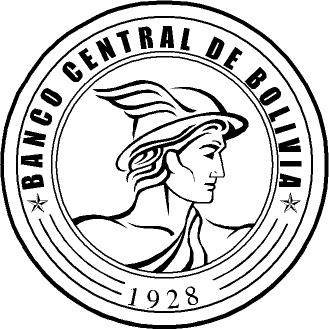 